ПРАВИТЕЛЬСТВО РОССИЙСКОЙ ФЕДЕРАЦИИПОСТАНОВЛЕНИЕот 19 июня 2012 г. N 608ОБ УТВЕРЖДЕНИИ ПОЛОЖЕНИЯО МИНИСТЕРСТВЕ ЗДРАВООХРАНЕНИЯ РОССИЙСКОЙ ФЕДЕРАЦИИПравительство Российской Федерации постановляет:1. Утвердить прилагаемое Положение о Министерстве здравоохранения Российской Федерации.2. Установить, что подпункты 5.2.68 и 5.2.70 Положения о Министерстве здравоохранения Российской Федерации, утвержденного настоящим постановлением, вступают в силу с 1 июля 2012 г.Председатель ПравительстваРоссийской ФедерацииД.МЕДВЕДЕВУтвержденопостановлением ПравительстваРоссийской Федерацииот 19 июня 2012 г. N 608ПОЛОЖЕНИЕО МИНИСТЕРСТВЕ ЗДРАВООХРАНЕНИЯ РОССИЙСКОЙ ФЕДЕРАЦИИI. Общие положения1. Министерство здравоохранения Российской Федерации (Минздрав России) является федеральным органом исполнительной власти, осуществляющим функции по выработке и реализации государственной политики и нормативно-правовому регулированию в сфере здравоохранения, обязательного медицинского страхования, обращения лекарственных средств для медицинского применения, включая вопросы организации профилактики заболеваний, в том числе инфекционных заболеваний и СПИДа, медицинской помощи, медицинской реабилитации и медицинских экспертиз (за исключением медико-социальной экспертизы и военно-врачебной экспертизы), фармацевтической деятельности, включая обеспечение качества, эффективности и безопасности лекарственных средств для медицинского применения, обращения медицинских изделий, санитарно-эпидемиологического благополучия населения (за исключением разработки и утверждения государственных санитарно-эпидемиологических правил и гигиенических нормативов), медико-биологической оценки воздействия на организм человека особо опасных факторов физической и химической природы, курортного дела, функции по выработке и реализации государственной политики в сфере медико-биологического обеспечения спортсменов спортивных сборных команд Российской Федерации, медико-санитарного обеспечения работников отдельных отраслей экономики с особо опасными условиями труда, а также по управлению государственным имуществом и оказанию государственных услуг в сфере здравоохранения, включая оказание медицинской помощи, внедрение современных медицинских технологий, новых методов профилактики, диагностики, лечения и реабилитации, проведение судебно-медицинских и судебно-психиатрических экспертиз, организацию среднего профессионального, высшего и дополнительного профессионального медицинского и фармацевтического образования и предоставление услуг в области курортного дела.(п. 1 в ред. Постановления Правительства РФ от 03.04.2021 N 540)2. Министерство здравоохранения Российской Федерации осуществляет координацию и контроль деятельности находящихся в его ведении Федеральной службы по надзору в сфере здравоохранения, федеральных государственных учреждений и федеральных государственных унитарных предприятий, а также координацию деятельности Федерального фонда обязательного медицинского страхования.(в ред. Постановления Правительства РФ от 03.04.2021 N 540)3. Министерство здравоохранения Российской Федерации руководствуется в своей деятельности Конституцией Российской Федерации, федеральными конституционными законами, федеральными законами, актами Президента Российской Федерации и Правительства Российской Федерации, международными договорами Российской Федерации, а также настоящим Положением.4. Министерство здравоохранения Российской Федерации осуществляет свою деятельность непосредственно и через подведомственные Министерству организации во взаимодействии с другими федеральными органами исполнительной власти, органами исполнительной власти субъектов Российской Федерации, органами местного самоуправления, общественными объединениями и иными организациями.II. Полномочия5. Министерство здравоохранения Российской Федерации осуществляет следующие полномочия:5.1. вносит в Правительство Российской Федерации проекты федеральных законов, нормативных правовых актов Президента Российской Федерации и Правительства Российской Федерации и другие документы, по которым требуется решение Правительства Российской Федерации, по вопросам, относящимся к установленной сфере деятельности Министерства и к сфере деятельности подведомственной ему федеральной службы, а также проект ежегодного плана работы и прогнозные показатели деятельности Министерства;(в ред. Постановления Правительства РФ от 03.04.2021 N 540)5.2. на основании и во исполнение Конституции Российской Федерации, федеральных конституционных законов, федеральных законов, актов Президента Российской Федерации и Правительства Российской Федерации Министерство самостоятельно принимает следующие нормативные правовые акты:5.2.1. положение о территориальных органах федеральной службы, подведомственной Министерству;(пп. 5.2.1 в ред. Постановления Правительства РФ от 03.04.2021 N 540)5.2.2. квалификационные требования к медицинским и фармацевтическим работникам и номенклатура специальностей в сфере, отнесенной к компетенции Министерства;5.2.3. номенклатура медицинских услуг;5.2.4. номенклатура медицинских организаций;5.2.5. номенклатура коечного фонда по профилям медицинской помощи;5.2.6. типовые положения об отдельных видах медицинских организаций, включенных в номенклатуру медицинских организаций, в том числе о госпиталях ветеранов войн;5.2.7. номенклатура должностей медицинских работников и фармацевтических работников, номенклатура специальностей специалистов, имеющих медицинское и фармацевтическое образование;5.2.8. требования к размещению медицинских организаций государственной системы здравоохранения и муниципальной системы здравоохранения, иных объектов инфраструктуры в сфере здравоохранения исходя из потребностей населения;5.2.9. общие требования к структуре и штатам медицинских организаций, входящих в государственную и муниципальную системы здравоохранения;5.2.10. порядок организации деятельности подразделений (кабинета врача, здравпункта, медицинского кабинета, медицинской части и других подразделений), оказывающих медицинскую помощь работникам организаций;5.2.11. перечень состояний, при которых оказывается первая помощь, и перечень мероприятий по оказанию первой помощи;5.2.12. требования к комплектации медицинскими изделиями аптечек, укладок, наборов и комплектов для оказания первой помощи, а также к комплектации лекарственными препаратами и медицинскими изделиями укладок, наборов, комплектов для оказания первичной медико-санитарной помощи, скорой медицинской помощи, специализированной медицинской помощи и паллиативной медицинской помощи;(пп. 5.2.12 в ред. Постановления Правительства РФ от 24.02.2016 N 131)5.2.13. порядок информирования медицинскими организациями органов внутренних дел в случаях, установленных пунктом 5 части 4 статьи 13 Федерального закона "Об основах охраны здоровья граждан в Российской Федерации" (по согласованию с Министерством внутренних дел Российской Федерации);(пп. 5.2.13 в ред. Постановления Правительства РФ от 19.03.2021 N 417)5.2.14. порядок деятельности врача общей практики (семейного врача);5.2.15. положение об организации оказания медицинской помощи по видам медицинской помощи;(пп. 5.2.15 в ред. Постановления Правительства РФ от 05.04.2019 N 404)5.2.15(1). положение об организации оказания паллиативной медицинской помощи, включая порядок взаимодействия медицинских организаций, организаций социального обслуживания и общественных объединений, иных некоммерческих организаций, осуществляющих свою деятельность в сфере охраны здоровья (совместно с Министерством труда и социальной защиты Российской Федерации);(пп. 5.2.15(1) введен Постановлением Правительства РФ от 05.06.2019 N 720)5.2.15(2). перечень медицинских изделий, предназначенных для поддержания функций органов и систем организма человека, предоставляемых пациенту при оказании паллиативной медицинской помощи для использования на дому;(пп. 5.2.15(2) введен Постановлением Правительства РФ от 05.06.2019 N 720)5.2.16. порядок создания и деятельности врачебной комиссии медицинской организации;5.2.17. порядки оказания медицинской помощи;5.2.17(1). порядок организации и оказания медицинской помощи с применением телемедицинских технологий;(пп. 5.2.17(1) введен Постановлением Правительства РФ от 14.12.2017 N 1551)5.2.18. стандарты медицинской помощи;5.2.18(1). порядок организации и осуществления профилактики неинфекционных заболеваний и проведения мероприятий по формированию здорового образа жизни в медицинских организациях;(пп. 5.2.18(1) введен Постановлением Правительства РФ от 06.09.2014 N 913)5.2.18(2). порядок разработки стандарта медицинской помощи;(пп. 5.2.18(2) введен Постановлением Правительства РФ от 14.12.2017 N 1551)5.2.19. порядок дачи информированного добровольного согласия на медицинское вмешательство и отказа от медицинского вмешательства в отношении определенных видов медицинского вмешательства, форма информированного добровольного согласия на медицинское вмешательство и форма отказа от медицинского вмешательства;5.2.20. перечень определенных видов медицинского вмешательства, на которые граждане (их законные представители) дают информированное добровольное согласие при выборе врача и медицинской организации для получения первичной медико-санитарной помощи;5.2.21. порядок и сроки предоставления медицинских документов (их копий) и выписок из них, порядок ознакомления пациента либо его законного представителя с медицинской документацией, отражающей состояние здоровья пациента;(в ред. Постановлений Правительства РФ от 06.09.2014 N 913, от 14.12.2017 N 1551)5.2.22. порядок выдачи медицинскими организациями медицинских заключений, справок на бумажном носителе и (или) с согласия пациента или его законного представителя в форме электронных документов с использованием усиленной квалифицированной электронной подписи медицинского работника;(пп. 5.2.22 в ред. Постановления Правительства РФ от 14.12.2017 N 1551)5.2.23. порядок выбора гражданином медицинской организации при оказании ему медицинской помощи в рамках программы государственных гарантий бесплатного оказания гражданам медицинской помощи;5.2.24. порядок выбора медицинской организации (за исключением случаев оказания скорой медицинской помощи) за пределами территории субъекта Российской Федерации, в котором проживает гражданин, при оказании ему медицинской помощи в рамках программы государственных гарантий бесплатного оказания гражданам медицинской помощи;5.2.25. порядок оказания руководителем медицинской организации (ее подразделения) содействия пациенту в выборе врача;5.2.26. порядок возложения руководителем медицинской организации при организации оказания первичной медико-санитарной помощи и скорой медицинской помощи на фельдшера, акушерку отдельных функций лечащего врача по непосредственному оказанию медицинской помощи пациенту в период наблюдения за ним и его лечения, в том числе по назначению и применению лекарственных препаратов, включая наркотические лекарственные препараты и психотропные лекарственные препараты;5.2.27. перечень федеральных государственных учреждений, оказывающих высокотехнологичную медицинскую помощь, не включенную в базовую программу обязательного медицинского страхования, гражданам Российской Федерации за счет бюджетных ассигнований бюджета Федерального фонда обязательного медицинского страхования;(в ред. Постановлений Правительства РФ от 03.06.2015 N 536, от 29.11.2016 N 1258)5.2.27(1). порядок формирования перечня видов высокотехнологичной медицинской помощи;(пп. 5.2.27(1) введен Постановлением Правительства РФ от 29.11.2016 N 1258)5.2.27(2). порядок заключения и форма соглашения о порядке и об условиях предоставления бюджетных ассигнований из бюджета Федерального фонда обязательного медицинского страхования медицинским организациям частной системы здравоохранения на финансовое обеспечение высокотехнологичной медицинской помощи, не включенной в базовую программу обязательного медицинского страхования, оказываемой гражданам Российской Федерации;(пп. 5.2.27(2) введен Постановлением Правительства РФ от 29.11.2016 N 1258)5.2.27(3). перечень медицинских организаций частной системы здравоохранения, оказывающих высокотехнологичную медицинскую помощь, не включенную в базовую программу обязательного медицинского страхования, гражданам Российской Федерации;(пп. 5.2.27(3) введен Постановлением Правительства РФ от 29.11.2016 N 1258)5.2.27(4). критерии отбора медицинских организаций частной системы здравоохранения, оказывающих высокотехнологичную медицинскую помощь, не включенную в базовую программу обязательного медицинского страхования, гражданам Российской Федерации;(пп. 5.2.27(4) введен Постановлением Правительства РФ от 29.11.2016 N 1258)5.2.28. утратил силу. - Постановление Правительства РФ от 03.06.2015 N 536;5.2.29. порядок организации оказания высокотехнологичной медицинской помощи с применением единой государственной информационной системы в сфере здравоохранения;(в ред. Постановлений Правительства РФ от 06.09.2014 N 913, от 14.12.2017 N 1551)5.2.30. перечень объектов трансплантации;5.2.31. перечень медицинских организаций, осуществляющих забор, заготовку и трансплантацию органов и (или) тканей человека, и правила их деятельности;(в ред. Постановления Правительства РФ от 04.08.2022 N 1383)5.2.32. инструкция о выдаче медицинского заключения о необходимости трансплантации органов и (или) тканей человека;5.2.33. порядок дачи информированного добровольного согласия реципиента (его законного представителя) на трансплантацию (пересадку) органов и тканей человека;5.2.34. порядок организации направления граждан Российской Федерации на лечение за пределы территории Российской Федерации за счет средств федерального бюджета;5.2.35. порядок организации медицинской реабилитации и санаторно-курортного лечения, перечень медицинских показаний и противопоказаний для медицинской реабилитации и санаторно-курортного лечения;5.2.36. порядок и условия осуществления федеральными государственными учреждениями медицинской эвакуации;5.2.37. перечень федеральных государственных учреждений, осуществляющих медицинскую эвакуацию;5.2.38. порядок организации и оказания Всероссийской службой медицины катастроф медицинской помощи при чрезвычайных ситуациях, в том числе осуществления медицинской эвакуации;5.2.39. порядок прохождения донорами медицинского обследования, а также перечень медицинских противопоказаний (временных и постоянных) для сдачи крови и (или) ее компонентов и сроков отвода от донорства крови и (или) ее компонентов при наличии у лица временных медицинских противопоказаний;(пп. 5.2.39 в ред. Постановления Правительства РФ от 29.09.2022 N 1714)5.2.40. порядок представления информации о реакциях и об осложнениях, возникших у доноров в связи с донацией, и порядок представления информации о реакциях и об осложнениях, возникших у реципиентов в связи с трансфузией (переливанием) донорской крови и (или) ее компонентов, в Федеральное медико-биологическое агентство;(пп. 5.2.40 в ред. Постановления Правительства РФ от 29.09.2022 N 1714)5.2.41. примерный пищевой рацион донора крови и (или) ее компонентов, сдавшего кровь и (или) ее компоненты безвозмездно;(пп. 5.2.41 в ред. Постановления Правительства РФ от 29.04.2013 N 381)5.2.42. случаи, при которых возможна сдача крови и (или) ее компонентов за плату, а также размеры такой платы;(пп. 5.2.42 в ред. Постановления Правительства РФ от 29.04.2013 N 381)5.2.43. случаи, при которых возможна замена бесплатного питания донора крови и (или) ее компонентов (по установленному пищевому рациону донора) денежной компенсацией, и порядок установления ее размера, эквивалентного стоимости примерного пищевого рациона донора, сдавшего кровь и (или) ее компоненты безвозмездно;(пп. 5.2.43 в ред. Постановления Правительства РФ от 29.04.2013 N 381)5.2.44. утратил силу с 1 октября 2022 года. - Постановление Правительства РФ от 29.09.2022 N 1714;5.2.45. норматив запаса донорской крови и (или) ее компонентов, а также порядок его формирования и расходования;(пп. 5.2.45 в ред. Постановления Правительства РФ от 29.04.2013 N 381)5.2.46. утратил силу с 1 октября 2022 года. - Постановление Правительства РФ от 29.09.2022 N 1714;5.2.47. порядок осуществления ежегодной денежной выплаты лицам, награжденным нагрудным знаком "Почетный донор России";(пп. 5.2.47 в ред. Постановления Правительства РФ от 29.04.2013 N 381)5.2.47(1). формы статистического учета и отчетности в сфере обращения донорской крови и (или) ее компонентов, в том числе в форме электронных документов, порядки их заполнения и сроки представления;(пп. 5.2.47(1) введен Постановлением Правительства РФ от 29.09.2022 N 1714)5.2.47(2). порядок представления доноров к награждению нагрудным знаком "Почетный донор России" и к оформлению дубликата удостоверения к нагрудному знаку "Почетный донор России", формы представления доноров к награждению нагрудным знаком "Почетный донор России", к оформлению дубликата удостоверения к нагрудному знаку "Почетный донор России" и перечень документов, подтверждающих донацию крови и (или) ее компонентов;(пп. 5.2.47(2) введен Постановлением Правительства РФ от 29.09.2022 N 1714)5.2.47(3). описание и образец удостоверения к нагрудному знаку "Почетный донор России";(пп. 5.2.47(3) введен Постановлением Правительства РФ от 29.09.2022 N 1714)5.2.47(4). порядок иммунизации доноров для заготовки иммуноспецифической плазмы;(пп. 5.2.47(4) введен Постановлением Правительства РФ от 29.09.2022 N 1714)5.2.48. порядок проведения биомедицинского исследования;5.2.48(1). правила проведения лабораторных, инструментальных, патолого-анатомических и иных видов диагностических исследований;(пп. 5.2.48(1) введен Постановлением Правительства РФ от 06.09.2014 N 913)5.2.49. перечень медицинских показаний для искусственного прерывания беременности;5.2.50. перечень медицинских показаний для медицинской стерилизации;5.2.51. порядок использования вспомогательных репродуктивных технологий, включая противопоказания и ограничения к их применению;5.2.52. медицинские критерии рождения, форма документа о рождении, порядок его выдачи;5.2.52(1). форма акта об оставлении ребенка матерью, не предъявившей документа, удостоверяющего ее личность, в медицинской организации, в которой происходили роды или в которую обратилась мать после родов;(пп. 5.2.52(1) введен Постановлением Правительства РФ от 06.09.2014 N 913)5.2.52(2). форма и порядок выдачи документа о перинатальной смерти;(пп. 5.2.52(2) введен Постановлением Правительства РФ от 06.09.2014 N 913)5.2.52(3). форма и порядок выдачи документа о смерти;(пп. 5.2.52(3) введен Постановлением Правительства РФ от 06.09.2014 N 913)5.2.52(4). форма и порядок выдачи медицинской организацией документа об изменении пола;(пп. 5.2.52(4) введен Постановлением Правительства РФ от 06.09.2014 N 913)5.2.53. порядок и периодичность проведения периодического и профилактического медицинских осмотров, порядок проведения предварительного медицинского осмотра;(пп. 5.2.53 в ред. Постановления Правительства РФ от 29.11.2016 N 1258)5.2.53(1). порядок проведения обязательных предварительных (при поступлении на работу) медицинских осмотров и обязательных периодических (в течение трудовой деятельности) медицинских осмотров работников, занятых на работах с опасными и (или) вредными условиями труда по добыче (переработке) угля (горючих сланцев);(пп. 5.2.53(1) введен Постановлением Правительства РФ от 18.10.2021 N 1760)5.2.54. порядок проведения предсменных, предрейсовых, послесменных, послерейсовых медицинских осмотров;5.2.54(1). порядок проведения предсменных медицинских осмотров, внутрисменных медицинских осмотров (при необходимости) и послесменных медицинских осмотров (при необходимости) работников, занятых на подземных работах с опасными и (или) вредными условиями труда по добыче (переработке) угля (горючих сланцев), в том числе с использованием технических средств и медицинских изделий, обеспечивающих автоматизированную дистанционную передачу информации о состоянии здоровья работников и дистанционный контроль состояния их здоровья, а также перечень включаемых в них исследований;(пп. 5.2.54(1) введен Постановлением Правительства РФ от 18.10.2021 N 1760)5.2.54(2). методические рекомендации по проведению послесменной реабилитации работников, занятых на работах с опасными и (или) вредными условиями труда по добыче (переработке) угля (горючих сланцев), включающие показания к послесменной реабилитации, ее продолжительность, перечень категорий работников, подлежащих послесменной реабилитации, рекомендуемые порядок и условия проведения послесменной реабилитации;(пп. 5.2.54(2) введен Постановлением Правительства РФ от 18.10.2021 N 1760)5.2.55. порядок проведения обязательных медицинских осмотров, учета, ведения отчетности и выдачи работникам личных медицинских книжек, в том числе в форме электронного документа;(в ред. Постановления Правительства РФ от 18.10.2021 N 1760)5.2.56. перечень вредных и (или) опасных производственных факторов и работ, при выполнении которых проводятся обязательные предварительные медицинские осмотры при поступлении на работу и периодические медицинские осмотры (совместно с Министерством труда и социальной защиты Российской Федерации);5.2.57. порядок диспансерного наблюдения за больными наркоманией и учета больных наркоманией (по согласованию с Министерством внутренних дел Российской Федерации, Генеральной прокуратурой Российской Федерации и Министерством юстиции Российской Федерации);(в ред. Постановлений Правительства РФ от 06.09.2014 N 913, от 07.08.2017 N 944)5.2.57(1). порядок медицинского освидетельствования лица, в отношении которого имеются достаточные основания полагать, что оно больно наркоманией, находится в состоянии наркотического опьянения либо потребило наркотическое средство или психотропное вещество без назначения врача (по согласованию с Министерством внутренних дел Российской Федерации, Генеральной прокуратурой Российской Федерации и Министерством юстиции Российской Федерации);(пп. 5.2.57(1) введен Постановлением Правительства РФ от 06.09.2014 N 913; в ред. Постановления Правительства РФ от 07.08.2017 N 944)5.2.58. порядок выдачи разрешений для применения средств и методов диагностики наркомании и лечения больных наркоманией;5.2.59. порядок прохождения несовершеннолетними медицинских осмотров, в том числе профилактических медицинских осмотров, в связи с занятиями физической культурой и спортом;(пп. 5.2.59 в ред. Постановления Правительства РФ от 29.11.2016 N 1258)5.2.60. порядок прохождения несовершеннолетними диспансеризации, диспансерного наблюдения, медицинской реабилитации, оказания несовершеннолетним медицинской помощи, в том числе в период обучения и воспитания в образовательных организациях;(в ред. Постановления Правительства РФ от 02.11.2013 N 988)5.2.61. порядок оказания медицинской помощи несовершеннолетним в период оздоровления и организованного отдыха;5.2.62. порядок проведения предварительного медицинского осмотра, на основании которого органом опеки и попечительства выдается разрешение на заключение трудового договора со спортсменом, не достигшим возраста 14 лет;5.2.63. порядок представления сведений о состоянии здоровья детей, оставшихся без попечения родителей, для внесения в государственный банк данных о детях, оставшихся без попечения родителей (по согласованию с Министерством просвещения Российской Федерации);(в ред. Постановления Правительства РФ от 28.08.2018 N 1009)5.2.64. порядок содержания детей-сирот, детей, оставшихся без попечения родителей, детей, находящихся в трудной жизненной ситуации, до достижения ими возраста 4 лет включительно в медицинских организациях государственной системы здравоохранения и муниципальной системы здравоохранения;5.2.65. порядок и периодичность проведения диспансеризации и диспансерного наблюдения;(пп. 5.2.65 в ред. Постановления Правительства РФ от 29.11.2016 N 1258)5.2.66. порядок прохождения диспансеризации государственного гражданского служащего и муниципального служащего, перечень заболеваний, препятствующих поступлению на государственную гражданскую службу и муниципальную службу или ее прохождению, а также форма заключения медицинского учреждения;5.2.66(1). перечень заболеваний, препятствующих проживанию гражданского служащего и (или) членов его семьи (супруга, супруги, несовершеннолетних детей, детей старше 18 лет, ставших инвалидами до достижения ими возраста 18 лет, детей в возрасте до 23 лет, обучающихся в организациях, осуществляющих образовательную деятельность, по очной форме обучения, родителей, лиц, находящихся на иждивении гражданского служащего и проживающих совместно с ним) в местности, куда гражданский служащий назначается в порядке ротации;(пп. 5.2.66(1) введен Постановлением Правительства РФ от 06.04.2019 N 412)5.2.67. утратил силу. - Постановление Правительства РФ от 03.04.2021 N 540;5.2.68. порядок прохождения медицинского осмотра лицом, желающим пройти спортивную подготовку;5.2.69 - 5.2.70. утратили силу. - Постановление Правительства РФ от 03.04.2021 N 540;5.2.71. порядок проведения медицинского психиатрического освидетельствования;5.2.72. порядок прохождения обязательного психиатрического освидетельствования работников, осуществляющих отдельные виды деятельности, его периодичность, а также виды деятельности, при осуществлении которых проводится психиатрическое освидетельствование;(пп. 5.2.72 в ред. Постановления Правительства РФ от 18.10.2021 N 1760)5.2.72(1). порядок диспансерного наблюдения за лицом, страдающим хроническим и затяжным психическим расстройством с тяжелыми стойкими или часто обостряющимися болезненными проявлениями;(пп. 5.2.72(1) введен Постановлением Правительства РФ от 06.09.2014 N 913)5.2.73. порядок проведения медицинского освидетельствования на состояние опьянения (алкогольного, наркотического или иного токсического), включающего определение клинических признаков опьянения и правила химико-токсикологических исследований, а также критерии, при наличии которых имеются достаточные основания полагать, что лицо находится в состоянии опьянения и подлежит направлению на медицинское освидетельствование;(пп. 5.2.73 в ред. Постановления Правительства РФ от 14.03.2015 N 232)5.2.74. порядок проведения медицинского освидетельствования на наличие медицинских противопоказаний к владению оружием, в том числе внеочередного, форма и порядок оформления медицинских заключений по его результатам;(в ред. Постановления Правительства РФ от 18.10.2021 N 1760)5.2.75. порядок проведения обязательного медицинского освидетельствования водителей транспортных средств (кандидатов в водители транспортных средств), порядок выдачи и форма медицинского заключения о наличии (об отсутствии) у водителей транспортных средств (кандидатов в водители транспортных средств) медицинских противопоказаний, медицинских показаний или медицинских ограничений к управлению транспортными средствами;(пп. 5.2.75 в ред. Постановления Правительства РФ от 16.07.2014 N 666)5.2.75(1). порядок направления на внеочередное обязательное медицинское освидетельствование водителей транспортных средств, а также порядок приостановления действия и аннулирования медицинского заключения о наличии (об отсутствии) у водителей транспортных средств (кандидатов в водители транспортных средств) медицинских противопоказаний, медицинских показаний или медицинских ограничений к управлению транспортными средствами;(пп. 5.2.75(1) введен Постановлением Правительства РФ от 16.07.2014 N 666)5.2.75(2). порядок организации и проведения санитарно-просветительной работы по вопросам профилактики управления транспортным средством в состоянии алкогольного, наркотического или иного токсического опьянения;(пп. 5.2.75(2) введен Постановлением Правительства РФ от 16.07.2014 N 666)5.2.75(3). форма медицинского заключения о наличии (об отсутствии) у трактористов, машинистов и водителей самоходных машин (кандидатов в трактористы, машинисты и водители самоходных машин) медицинских противопоказаний, медицинских показаний или медицинских ограничений к управлению самоходными машинами;(пп. 5.2.75(3) введен Постановлением Правительства РФ от 18.10.2021 N 1760)5.2.75(4). перечень лекарственных препаратов, влияющих на способность выполнять функции члена летного экипажа воздушного судна и диспетчера управления воздушным движением (по согласованию с Министерством транспорта Российской Федерации);(пп. 5.2.75(4) введен Постановлением Правительства РФ от 05.02.2022 N 114)5.2.76. порядок проведения экспертизы качества медицинской помощи, за исключением медицинской помощи, оказываемой в соответствии с законодательством Российской Федерации об обязательном медицинском страховании;5.2.77. порядок проведения судебно-медицинской экспертизы и судебно-психиатрической экспертизы;5.2.77(1). порядок взаимодействия лиц, обеспечивающих безопасность и осуществляющих охрану судебно-психиатрических экспертных медицинских организаций, с медицинскими работниками указанных медицинских организаций (совместно с Федеральной службой исполнения наказаний);(пп. 5.2.77(1) введен Постановлением Правительства РФ от 06.09.2014 N 913)5.2.78. порядок определения степени тяжести вреда, причиненного здоровью человека;5.2.79. порядок проведения патолого-анатомических вскрытий;5.2.80. перечень профессиональных заболеваний;5.2.81. порядок проведения экспертизы профессиональной пригодности и форма медицинского заключения о пригодности или непригодности к выполнению отдельных видов работ;5.2.81(1). форма документа, свидетельствующего об отсутствии заболеваний, препятствующих назначению на должность судьи;(пп. 5.2.81(1) введен Постановлением Правительства РФ от 06.09.2014 N 913)5.2.82. порядок проведения экспертизы связи заболевания с профессией и форма медицинского заключения о наличии или об отсутствии профессионального заболевания;5.2.83. порядок установления межведомственными экспертными советами причинной связи развившихся у детей заболеваний с последствиями ядерных испытаний на Семипалатинском полигоне;5.2.84. порядок проведения экспертизы временной нетрудоспособности;5.2.85. условия и порядок формирования листков нетрудоспособности в форме электронного документа и выдачи листков нетрудоспособности в форме документа на бумажном носителе в случаях, установленных законодательством Российской Федерации, в том числе в связи с беременностью и родами, при усыновлении ребенка, а также случаи выдачи фельдшерами, зубными врачами листков нетрудоспособности при проведении экспертизы временной нетрудоспособности (по согласованию с Министерством труда и социальной защиты Российской Федерации и Фондом социального страхования Российской Федерации);(пп. 5.2.85 в ред. Постановления Правительства РФ от 30.10.2021 N 1866)5.2.86. порядок осуществления Фондом социального страхования Российской Федерации проверки соблюдения условий и порядка формирования листков нетрудоспособности;(пп. 5.2.86 в ред. Постановления Правительства РФ от 30.10.2021 N 1866)5.2.87. перечень медицинских противопоказаний к осуществлению отдельных видов работ;5.2.88. перечень заболеваний, препятствующих содержанию и обучению несовершеннолетних в специальных учебно-воспитательных учреждениях закрытого типа федеральных органов государственной власти и органов государственной власти субъектов Российской Федерации, осуществляющих государственное управление в сфере образования;(в ред. Постановления Правительства РФ от 02.11.2013 N 988)5.2.88(1). перечень заболеваний, наличие которых дает право на обучение по основным общеобразовательным программам на дому;(пп. 5.2.88(1) введен Постановлением Правительства РФ от 24.02.2016 N 131)5.2.89. список заболеваний, препятствующих работе в представительстве Российской Федерации за границей;5.2.90. перечень работ, выполнение которых связано с высоким риском заболевания инфекционными болезнями и требует обязательного проведения профилактических прививок;5.2.91. перечень инфекционных болезней, при угрозе возникновения которых необходимо проведение профилактических прививок по эпидемическим показаниям;5.2.92. перечень медицинских противопоказаний к проведению профилактических прививок;5.2.93. календарь профилактических прививок по эпидемическим показаниям, сроки проведения профилактических прививок, категории граждан, подлежащих обязательной вакцинации, перечень инфекционных болезней, при угрозе возникновения которых гражданам проводятся профилактические прививки по эпидемическим показаниям;(пп. 5.2.93 в ред. Постановления Правительства РФ от 06.09.2014 N 913)5.2.94. национальный календарь профилактических прививок, сроки проведения профилактических прививок и категории граждан, подлежащих обязательной вакцинации;(пп. 5.2.94 в ред. Постановления Правительства РФ от 06.09.2014 N 913)5.2.94(1). порядок проведения профилактических прививок;(пп. 5.2.94(1) введен Постановлением Правительства РФ от 06.09.2014 N 913)5.2.95. утратил силу. - Постановление Правительства РФ от 06.09.2014 N 913;5.2.96. порядок регистрации профилактических прививок, поствакцинальных осложнений, оформления отказа от профилактических прививок, а также формы медицинских документов и сертификата профилактических прививок;5.2.97. перечень поствакцинальных осложнений, дающих право гражданам на получение государственных единовременных пособий;5.2.98. правила проведения обязательного медицинского освидетельствования на выявление вируса иммунодефицита человека (ВИЧ-инфекции);5.2.99. правила обязательного медицинского освидетельствования лиц, находящихся в местах лишения свободы, на выявление вируса иммунодефицита человека (ВИЧ-инфекции);5.2.100. порядок бесплатного обеспечения лекарственными препаратами для медицинского применения для лечения ВИЧ-инфекции в амбулаторных условиях в медицинских организациях, подведомственных федеральным органам исполнительной власти;(в ред. Постановлений Правительства РФ от 06.09.2014 N 913, от 02.02.2017 N 124)5.2.101. требования к сертификату об отсутствии вируса иммунодефицита человека (ВИЧ-инфекции), предъявляемому иностранными гражданами и лицами без гражданства, прибывающими в Российскую Федерацию, форма, описание бланка и срок действия указанного сертификата;(пп. 5.2.101 в ред. Постановления Правительства РФ от 18.10.2021 N 1760)5.2.101(1). порядок уведомления о выявлении ВИЧ-инфекции лица, у которого выявлена ВИЧ-инфекция, уведомления одного из родителей или иного законного представителя несовершеннолетнего в возрасте до восемнадцати лет, лица, признанного в установленном законом порядке недееспособным, о случае выявления ВИЧ-инфекции у указанных несовершеннолетнего или недееспособного лиц;(пп. 5.2.101(1) введен Постановлением Правительства РФ от 06.09.2014 N 913)5.2.102. порядок и сроки проведения профилактических медицинских осмотров граждан в целях выявления туберкулеза;5.2.103. порядок диспансерного наблюдения за больными туберкулезом, лицами, находящимися или находившимися в контакте с источником туберкулеза, а также лицами с подозрением на туберкулез и излеченными от туберкулеза;(пп. 5.2.103 в ред. Постановления Правительства РФ от 01.12.2018 N 1463)5.2.104. порядок ведения медицинскими противотуберкулезными организациями государственного статистического наблюдения в области предупреждения распространения туберкулеза;5.2.105. порядок представления сведений о выявлении больных туберкулезом в территориальные медицинские противотуберкулезные организации и органы, осуществляющие государственный санитарно-эпидемиологический надзор;5.2.106. порядок проведения медицинского освидетельствования, включая проведение химико-токсикологических исследований наличия в организме иностранного гражданина или лица без гражданства наркотических средств или психотропных веществ либо новых потенциально опасных психоактивных веществ и их метаболитов, на наличие или отсутствие у иностранного гражданина или лица без гражданства инфекционных заболеваний, представляющих опасность для окружающих, предусмотренных перечнем инфекционных заболеваний, представляющих опасность для окружающих, и заболевания, вызываемого вирусом иммунодефицита человека (ВИЧ-инфекции), форма бланка и срок действия медицинского документа об отсутствии факта употребления наркотических средств или психотропных веществ без назначения врача либо новых потенциально опасных психоактивных веществ, а также форма, описание бланка и срок действия медицинского документа о наличии (отсутствии) инфекционных заболеваний, представляющих опасность для окружающих;(пп. 5.2.106 в ред. Постановления Правительства РФ от 18.10.2021 N 1760)5.2.106(1). порядок обязательного медицинского освидетельствования лиц, получивших свидетельство о рассмотрении ходатайства о признании беженцем по существу, лиц, подавших заявление о предоставлении временного убежища на территории Российской Федерации, и прибывших с указанными лицами членов их семей;(пп. 5.2.106(1) введен Постановлением Правительства РФ от 18.10.2021 N 1760)5.2.107. перечень тяжелых форм хронических заболеваний, при которых невозможно совместное проживание граждан в одной квартире;5.2.108. перечень заболеваний, дающих инвалидам, страдающим ими, право на дополнительную жилую площадь;5.2.109. перечень заболеваний, возникновение или обострение которых обусловлено воздействием радиации;5.2.110. перечень медицинских противопоказаний для работников объектов использования атомной энергии и перечень должностей работников объектов использования атомной энергии, на которые распространяются медицинские противопоказания, а также требования к проведению медицинских осмотров и психофизиологических обследований работников объектов использования атомной энергии;5.2.111. медицинские и эпидемиологические показания к размещению пациентов в маломестных палатах (боксах);5.2.112. рационы диетического (лечебного и профилактического) питания;5.2.113. нормы лечебного питания;5.2.114. утратил силу. - Постановление Правительства РФ от 06.09.2014 N 913;5.2.115. порядок участия обучающихся по основным профессиональным образовательным программам и дополнительным профессиональным программам в оказании медицинской помощи гражданам и в фармацевтической деятельности;;(пп. 5.2.115 в ред. Постановления Правительства РФ от 02.11.2013 N 988)5.2.116. порядок и сроки прохождения медицинскими работниками и фармацевтическими работниками аттестации для получения квалификационной категории;5.2.117. порядок организации и проведения практической подготовки обучающихся по профессиональным образовательным программам медицинского и фармацевтического образования;(пп. 5.2.117 в ред. Постановления Правительства РФ от 02.11.2013 N 988)5.2.117(1). порядок приема граждан на обучение по программам ординатуры (по согласованию с Министерством науки и высшего образования Российской Федерации);(пп. 5.2.117(1) введен Постановлением Правительства РФ от 02.11.2013 N 988; в ред. Постановления Правительства РФ от 28.08.2018 N 1009)5.2.117(2). порядок допуска к педагогической деятельности по образовательным программам высшего медицинского образования или высшего фармацевтического образования, а также дополнительным профессиональным программам для лиц, имеющих высшее образование, работников медицинских и научных организаций, организаций, осуществляющих производство лекарственных средств, организаций, осуществляющих производство и изготовление медицинских изделий, аптечных организаций, судебно-экспертных учреждений и иных организаций, осуществляющих деятельность в сфере охраны здоровья граждан в Российской Федерации, имеющих высшее медицинское образование или высшее фармацевтическое образование и прошедших обучение в ординатуре или интернатуре;(пп. 5.2.117(2) введен Постановлением Правительства РФ от 02.11.2013 N 988)5.2.117(3). порядок допуска к педагогической деятельности по образовательным программам среднего медицинского образования или среднего фармацевтического образования, а также дополнительным профессиональным программам для лиц, имеющих среднее профессиональное образование, работников медицинских организаций и научных организаций, организаций, осуществляющих производство лекарственных средств, организаций, осуществляющих производство и изготовление медицинских изделий, аптечных организаций, судебно-экспертных учреждений и иных организаций, осуществляющих деятельность в сфере охраны здоровья граждан в Российской Федерации, имеющих среднее или высшее медицинское образование либо среднее или высшее фармацевтическое образование и прошедших соответствующую подготовку по программам дополнительного профессионального образования либо обучение в ординатуре или интернатуре;(пп. 5.2.117(3) введен Постановлением Правительства РФ от 02.11.2013 N 988)5.2.117(4). типовая форма договора об организации практической подготовки обучающихся, заключаемого между образовательной или научной организацией и медицинской организацией либо организацией, осуществляющей производство лекарственных средств, организацией, осуществляющей производство и изготовление медицинских изделий, аптечной организацией, судебно-экспертным учреждением или иной организацией, осуществляющей деятельность в сфере охраны здоровья (по согласованию с Министерством просвещения Российской Федерации и Министерством науки и высшего образования Российской Федерации);(пп. 5.2.117(4) введен Постановлением Правительства РФ от 28.06.2016 N 597; в ред. Постановления Правительства РФ от 28.08.2018 N 1009)5.2.118. порядок сдачи экзамена по специальности лицами, получившими медицинское или фармацевтическое образование в иностранных государствах, для допуска к медицинской или фармацевтической деятельности;5.2.119. условия и порядок выдачи медицинским и фармацевтическим работникам сертификата специалиста, форма сертификата специалиста и технические требования к нему;5.2.119(1). положение об аккредитации специалистов;(пп. 5.2.119(1) введен Постановлением Правительства РФ от 28.06.2016 N 597)5.2.119(2). порядок выдачи свидетельства об аккредитации специалиста на бумажном носителе, форма свидетельства об аккредитации специалиста на бумажном носителе и технические требования к нему, а также порядок выдачи выписки о наличии в единой государственной информационной системе в сфере здравоохранения данных, подтверждающих факт прохождения лицом аккредитации специалиста;(пп. 5.2.119(2) в ред. Постановления Правительства РФ от 18.10.2021 N 1760)5.2.119(3). акт, определяющий сроки и этапы перехода к процедуре аккредитации специалистов, а также категории лиц, имеющих медицинское, фармацевтическое или иное образование и подлежащих аккредитации специалистов;(пп. 5.2.119(3) введен Постановлением Правительства РФ от 28.06.2016 N 597)5.2.120. порядок допуска лиц, не завершивших освоение образовательных программ высшего медицинского или высшего фармацевтического образования в российских организациях, осуществляющих образовательную деятельность, и лиц с высшим медицинским или высшим фармацевтическим образованием, полученным в российских организациях, осуществляющих образовательную деятельность, к осуществлению медицинской деятельности или фармацевтической деятельности на должностях специалистов со средним медицинским или средним фармацевтическим образованием;(пп. 5.2.120 в ред. Постановления Правительства РФ от 29.09.2022 N 1714)5.2.120(1). порядок допуска лиц, не завершивших освоение образовательных программ высшего медицинского или высшего фармацевтического образования в иностранных организациях, осуществляющих образовательную деятельность, и лиц с высшим медицинским или высшим фармацевтическим образованием, полученным в иностранных организациях, осуществляющих образовательную деятельность, к осуществлению медицинской деятельности или фармацевтической деятельности на должностях специалистов со средним медицинским или средним фармацевтическим образованием;(пп. 5.2.120(1) введен Постановлением Правительства РФ от 29.09.2022 N 1714)5.2.121. порядок и сроки совершенствования медицинскими работниками и фармацевтическими работниками профессиональных знаний и навыков путем обучения по дополнительным профессиональным программам в образовательных и научных организациях;(в ред. Постановления Правительства РФ от 02.11.2013 N 988)5.2.122. утратил силу. - Постановление Правительства РФ от 01.06.2020 N 802;5.2.123. утратил силу. - Постановление Правительства РФ от 02.11.2013 N 988;5.2.124. образец диплома об окончании ординатуры, описание указанного диплома, порядок заполнения, учета и выдачи указанного диплома и его дубликатов;(пп. 5.2.124 в ред. Постановления Правительства РФ от 02.11.2013 N 988)5.2.125. утратил силу. - Постановление Правительства РФ от 01.06.2020 N 802;5.2.126. порядок регистрации и снятия с регистрационного учета страхователей для неработающих граждан территориальными фондами обязательного медицинского страхования;5.2.127. порядок рассмотрения дел о нарушении законодательства об обязательном медицинском страховании и наложения штрафов в части регистрации и снятия с регистрационного учета страхователей для неработающих граждан;5.2.128. порядок использования средств нормированного страхового запаса Федерального фонда обязательного медицинского страхования;5.2.128(1). порядок формирования, условия предоставления медицинским организациям, указанным в части 6.6 статьи 26 Федерального закона "Об обязательном медицинском страховании в Российской Федерации", и порядок использования средств нормированного страхового запаса территориального фонда обязательного медицинского страхования для софинансирования расходов медицинских организаций на оплату труда врачей и среднего медицинского персонала;(пп. 5.2.128(1) введен Постановлением Правительства РФ от 18.01.2019 N 9)5.2.128(2). типовая форма и порядок заключения соглашения о предоставлении медицинским организациям, указанным в части 6.6 статьи 26 Федерального закона "Об обязательном медицинском страховании в Российской Федерации", средств нормированного страхового запаса территориального фонда обязательного медицинского страхования для софинансирования расходов медицинских организаций на оплату труда врачей и среднего медицинского персонала;(пп. 5.2.128(2) введен Постановлением Правительства РФ от 18.01.2019 N 9)5.2.128(3). типовые формы и порядок заключения соглашений о предоставлении Федеральным фондом обязательного медицинского страхования средств нормированного страхового запаса Федерального фонда обязательного медицинского страхования;(пп. 5.2.128(3) введен Постановлением Правительства РФ от 18.12.2020 N 2143)5.2.129. порядок ведения персонифицированного учета в сфере обязательного медицинского страхования;5.2.130. форма расчета по начисленным и уплаченным страховым взносам на обязательное медицинское страхование неработающего населения;5.2.131. форма типового договора о финансовом обеспечении обязательного медицинского страхования (по согласованию с Министерством финансов Российской Федерации);5.2.132. форма типового договора на оказание и оплату медицинской помощи по обязательному медицинскому страхованию (по согласованию с Министерством финансов Российской Федерации);5.2.132(1). форма типового договора на оказание и оплату медицинской помощи в рамках базовой программы обязательного медицинского страхования;(пп. 5.2.132(1) введен Постановлением Правительства РФ от 18.12.2020 N 2143)5.2.132(2). форма и порядок подачи заявки на распределение объемов предоставления медицинской помощи, финансовое обеспечение которой осуществляется в соответствии с пунктом 11 статьи 5 Федерального закона "Об обязательном медицинском страховании в Российской Федерации";(пп. 5.2.132(2) введен Постановлением Правительства РФ от 18.12.2020 N 2143)5.2.132(3). порядок направления застрахованных лиц в медицинские организации, функции и полномочия учредителей в отношении которых осуществляют Правительство Российской Федерации или федеральные органы исполнительной власти, для оказания медицинской помощи в соответствии с едиными требованиями базовой программы обязательного медицинского страхования;(пп. 5.2.132(3) введен Постановлением Правительства РФ от 18.12.2020 N 2143)5.2.132(4). порядок предоставления Федеральным фондом обязательного медицинского страхования в территориальный фонд обязательного медицинского страхования данных персонифицированного учета сведений о медицинской помощи, оказанной застрахованным лицам в соответствии с пунктом 11 статьи 5 Федерального закона "Об обязательном медицинском страховании в Российской Федерации";(пп. 5.2.132(4) введен Постановлением Правительства РФ от 18.12.2020 N 2143)5.2.133. порядок заключения соглашений высших исполнительных органов государственной власти субъектов Российской Федерации с Министерством здравоохранения Российской Федерации и Федеральным фондом обязательного медицинского страхования о финансовом обеспечении региональных программ модернизации здравоохранения субъектов Российской Федерации;5.2.134. порядок и форма представления отчетности о реализации региональных программ модернизации здравоохранения субъектов Российской Федерации и мероприятий по модернизации государственных учреждений, оказывающих медицинскую помощь, государственных учреждений, реализующих мероприятия по внедрению современных информационных систем в здравоохранение в целях создания единой государственной информационной системы в сфере здравоохранения, перехода на полисы обязательного медицинского страхования единого образца, по внедрению телемедицинских систем, систем электронного документооборота и ведению медицинских карт пациентов в электронном виде;(в ред. Постановления Правительства РФ от 05.09.2017 N 1071)5.2.135. типовое положение о территориальном фонде обязательного медицинского страхования;5.2.136. правила обязательного медицинского страхования, в том числе методика расчета тарифов на оплату медицинской помощи и порядок оплаты медицинской помощи по обязательному медицинскому страхованию;5.2.136(1). порядок и сроки рассмотрения Федеральным фондом обязательного медицинского страхования тарифных соглашений, заключаемых в соответствии с частью 2 статьи 30 Федерального закона "Об обязательном медицинском страховании в Российской Федерации", порядок и сроки подготовки и типовая форма заключения Федерального фонда обязательного медицинского страхования о соответствии тарифного соглашения базовой программе обязательного медицинского страхования;(пп. 5.2.136(1) введен Постановлением Правительства РФ от 18.01.2019 N 9)5.2.136(2). требования к структуре и содержанию тарифного соглашения;(пп. 5.2.136(2) введен Постановлением Правительства РФ от 18.12.2020 N 2143)5.2.136(3). порядок проведения контроля объемов, сроков, качества и условий предоставления медицинской помощи по обязательному медицинскому страхованию застрахованным лицам, а также ее финансового обеспечения;(пп. 5.2.136(3) введен Постановлением Правительства РФ от 18.12.2020 N 2143)5.2.136(4). порядок ведения единого реестра экспертов качества медицинской помощи;(пп. 5.2.136(4) введен Постановлением Правительства РФ от 18.12.2020 N 2143)5.2.136(5). порядок осуществления территориальными фондами обязательного медицинского страхования контроля за деятельностью страховых медицинских организаций, осуществляющих деятельность в сфере обязательного медицинского страхования, а также контроля за использованием средств обязательного медицинского страхования указанными страховыми медицинскими организациями и медицинскими организациями;(пп. 5.2.136(5) введен Постановлением Правительства РФ от 18.12.2020 N 2143)5.2.136(6). порядок информирования застрахованных лиц о выявленных нарушениях при оказании им медицинской помощи в соответствии с территориальной программой обязательного медицинского страхования;(пп. 5.2.136(6) введен Постановлением Правительства РФ от 18.12.2020 N 2143)5.2.137. нормативные правовые акты и методические указания по осуществлению органами государственной власти субъектов Российской Федерации переданных полномочий Российской Федерации в сфере обязательного медицинского страхования;5.2.137(1). порядок осуществления надзора за нормативно-правовым регулированием, осуществляемым органами государственной власти субъектов Российской Федерации по вопросам переданных полномочий Российской Федерации в сфере обязательного медицинского страхования;(пп. 5.2.137(1) введен Постановлением Правительства РФ от 06.09.2014 N 913)5.2.137(2). в соответствии с правилами, устанавливаемыми Правительством Российской Федерации, порядок осуществления контроля за эффективностью и качеством осуществления органами государственной власти субъектов Российской Федерации переданных полномочий Российской Федерации в сфере обязательного медицинского страхования, охраны здоровья, в области оказания государственной социальной помощи в виде набора социальных услуг, а также по осуществлению ежегодной денежной выплаты лицам, награжденным нагрудным знаком "Почетный донор России";(пп. 5.2.137(2) в ред. Постановления Правительства РФ от 24.11.2020 N 1923)5.2.138. порядок распределения между бюджетами территориальных фондов обязательного медицинского страхования не распределенной субвенции на осуществление переданных органам государственной власти субъектов Российской Федерации полномочий Российской Федерации в сфере обязательного медицинского страхования в процессе исполнения бюджета Федерального фонда обязательного медицинского страхования;5.2.139. порядок возмещения использованных не по целевому назначению субвенций, предоставленных из бюджета Федерального фонда обязательного медицинского страхования бюджетам территориальных фондов обязательного медицинского страхования на осуществление переданных органам государственной власти субъектов Российской Федерации полномочий Российской Федерации в сфере обязательного медицинского страхования;5.2.140. порядок разработки общих фармакопейных статей и фармакопейных статей и включения их в государственную фармакопею;5.2.141. порядок размещения данных о государственной фармакопее и приложениях к ней на официальном сайте Министерства в информационно-телекоммуникационной сети "Интернет";5.2.141(1). порядок осуществления научного консультирования по вопросам, связанным с проведением доклинических исследований, клинических исследований лекарственных препаратов, экспертизы качества лекарственных средств, эффективности и безопасности, с осуществлением государственной регистрации лекарственных препаратов;(пп. 5.2.141(1) введен Постановлением Правительства РФ от 03.06.2015 N 536)5.2.142. правила надлежащей лабораторной практики лекарственных препаратов для медицинского применения;(пп. 5.2.142 в ред. Постановления Правительства РФ от 03.06.2015 N 536)5.2.143. порядок изготовления в медицинских организациях радиофармацевтических лекарственных препаратов для медицинского применения;5.2.144. порядок определения уровня профессиональной подготовки экспертов федерального государственного бюджетного учреждения по проведению экспертизы лекарственных средств для медицинского применения и аттестации их на право проведения экспертизы лекарственных средств для медицинского применения;5.2.145. правила проведения экспертизы лекарственных средств для медицинского применения и особенности экспертизы отдельных видов лекарственных препаратов для медицинского применения (референтных лекарственных препаратов, воспроизведенных лекарственных препаратов, биологических лекарственных препаратов, биоаналоговых (биоподобных) лекарственных препаратов (биоаналогов), гомеопатических лекарственных препаратов, лекарственных растительных препаратов, комбинаций лекарственных препаратов), формы заключений комиссии экспертов;(пп. 5.2.145 в ред. Постановления Правительства РФ от 03.06.2015 N 536)5.2.146. положение о совете по этике, порядок его создания и деятельности, требования к квалификации и опыту работы по экспертной оценке научных, медицинских и этических аспектов клинических исследований лекарственных препаратов для медицинского применения, предъявляемые к экспертам совета по этике, порядок организации и проведения этической экспертизы, форма заключения совета по этике;5.2.147. порядок размещения информации о составе совета по этике, планах его работы и текущей деятельности на официальном сайте Министерства в информационно-телекоммуникационной сети "Интернет";5.2.148. порядок представления документов, из которых формируется регистрационное досье на лекарственный препарат для медицинского применения в целях его государственной регистрации;5.2.148(1). порядок формирования регистрационного досье на лекарственный препарат и требования к документам в его составе;(пп. 5.2.148(1) введен Постановлением Правительства РФ от 03.06.2015 N 536)5.2.148(2). требования к объему информации, предоставляемой в составе регистрационного досье, для отдельных видов лекарственных препаратов для медицинского применения;(пп. 5.2.148(2) введен Постановлением Правительства РФ от 03.06.2015 N 536)5.2.148(3). объем информации, необходимый для формирования раздела клинической документации, при государственной регистрации орфанного лекарственного препарата;(пп. 5.2.148(3) введен Постановлением Правительства РФ от 03.06.2015 N 536)5.2.148(4). правила рационального выбора наименований лекарственных препаратов для медицинского применения;(пп. 5.2.148(4) введен Постановлением Правительства РФ от 03.06.2015 N 536)5.2.148(5). перечень наименований лекарственных форм;(пп. 5.2.148(5) введен Постановлением Правительства РФ от 03.06.2015 N 536)5.2.148(6). требования к инструкции по медицинскому применению лекарственных препаратов;(пп. 5.2.148(6) введен Постановлением Правительства РФ от 03.06.2015 N 536)5.2.149. классификация изменений, вносимых в документы, содержащиеся в регистрационном досье на зарегистрированный лекарственный препарат для медицинского применения;(пп. 5.2.149 в ред. Постановления Правительства РФ от 02.02.2017 N 124)5.2.150. форма регистрационного удостоверения лекарственного препарата для медицинского применения;5.2.151. форма документа, содержащего результаты мониторинга эффективности и безопасности лекарственного препарата для медицинского применения, проводимого держателем или владельцем регистрационного удостоверения лекарственного препарата либо уполномоченным им юридическим лицом;(п. 5.2.151 в ред. Постановления Правительства РФ от 03.06.2015 N 536)5.2.151(1). порядок сообщения субъектами обращения лекарственных средств о побочных действиях, нежелательных реакциях, серьезных нежелательных реакциях, непредвиденных нежелательных реакциях при применении лекарственных препаратов для медицинского применения, об индивидуальной непереносимости, отсутствии эффективности лекарственных препаратов для медицинского применения, а также об иных фактах и обстоятельствах, представляющих угрозу жизни или здоровью человека при применении лекарственных препаратов и выявленных на всех этапах обращения лекарственных препаратов для медицинского применения в Российской Федерации и других государствах;(пп. 5.2.151(1) введен Постановлением Правительства РФ от 03.06.2015 N 536)5.2.151(2). порядок осуществления держателями или владельцами регистрационных удостоверений лекарственных препаратов для медицинского применения, юридическими лицами, на имя которых выданы разрешения на проведение клинических исследований лекарственных препаратов для медицинского применения в Российской Федерации, либо уполномоченными ими другими юридическими лицами приема, учета, обработки, анализа и хранения поступающих в их адрес от субъектов обращения лекарственных средств для медицинского применения и органов государственной власти сообщений о побочных действиях, нежелательных реакциях, серьезных нежелательных и непредвиденных нежелательных реакциях при применении лекарственных препаратов для медицинского применения, об особенностях их взаимодействия с другими лекарственными препаратами для медицинского применения, индивидуальной непереносимости, а также об иных фактах и обстоятельствах, представляющих угрозу жизни или здоровью человека или влияющих на изменение отношения ожидаемой пользы к возможному риску применения лекарственных препаратов для медицинского применения;(пп. 5.2.151(2) введен Постановлением Правительства РФ от 03.06.2015 N 536)5.2.152. форма заявления о внесении изменений в документы, содержащиеся в регистрационном досье на зарегистрированный лекарственный препарат для медицинского применения;5.2.153. порядок ведения государственного реестра лекарственных средств для медицинского применения;5.2.154. порядок и сроки размещения на официальном сайте Министерства в информационно-телекоммуникационной сети "Интернет" информации, связанной с осуществлением государственной регистрации лекарственных препаратов для медицинского применения;5.2.155. правила надлежащей клинической практики лекарственных препаратов для медицинского применения;(пп. 5.2.155 в ред. Постановления Правительства РФ от 03.06.2015 N 536)5.2.156. порядок проведения исследования биоэквивалентности и (или) терапевтической эквивалентности в отношении воспроизведенных лекарственных препаратов для медицинского применения;5.2.156(1). утратил силу. - Постановление Правительства РФ от 17.07.2021 N 1218;5.2.157. порядок ведения реестра выданных разрешений на проведение клинических исследований лекарственных препаратов для медицинского применения;5.2.158. порядок опубликования и размещения на официальном сайте Министерства в информационно-телекоммуникационной сети "Интернет" перечня медицинских организаций, имеющих право проводить клинические исследования лекарственных препаратов для медицинского применения, и реестра выданных разрешений на проведение таких исследований;5.2.159. правила ведения реестра исследователей, проводящих (проводивших) клинические исследования лекарственных препаратов для медицинского применения, и порядок его размещения на официальном сайте Министерства в информационно-телекоммуникационной сети "Интернет";5.2.160. форма сообщения о завершении, приостановлении или прекращении клинического исследования лекарственного препарата для медицинского применения, порядок опубликования и размещения на официальном сайте Министерства в информационно-телекоммуникационной сети "Интернет" такого сообщения;5.2.161. порядок представления отчета о результатах клинического исследования лекарственного препарата для медицинского применения;5.2.162. порядок аттестации уполномоченного лица производителя лекарственных средств для медицинского применения;5.2.162(1). перечень и формат документов, представляемых аттестуемым уполномоченным лицом производителя лекарственных средств государства - члена Евразийского экономического союза, этапы процедуры и порядок принятия решений об аттестации уполномоченных лиц производителей лекарственных средств для медицинского применения в соответствии с Порядком аттестации уполномоченных лиц производителей лекарственных средств, утвержденным решением Совета Евразийской экономической комиссии от 3 ноября 2016 г. N 73 "О Порядке аттестации уполномоченных лиц производителей лекарственных средств";(пп. 5.2.162(1) введен Постановлением Правительства РФ от 01.06.2020 N 802)5.2.163. правила надлежащей дистрибьюторской практики лекарственных препаратов для медицинского применения;(пп. 5.2.163 в ред. Постановления Правительства РФ от 03.06.2015 N 536)5.2.163(1). предельные сроки отгрузки затребованных аптечной организацией лекарственных препаратов для медицинского применения в зависимости от расположения места отгрузки лекарственных препаратов для медицинского применения;(пп. 5.2.163(1) введен Постановлением Правительства РФ от 14.04.2022 N 663)5.2.164. виды аптечных организаций;5.2.164(1). правила надлежащей аптечной практики лекарственных препаратов для медицинского применения;(пп. 5.2.164(1) введен Постановлением Правительства РФ от 03.06.2015 N 536)5.2.165. правила отпуска наркотических средств и психотропных веществ, зарегистрированных в качестве лекарственных препаратов для медицинского применения, лекарственных препаратов для медицинского применения, содержащих наркотические средства и психотропные вещества (по согласованию с Министерством внутренних дел Российской Федерации);(в ред. Постановления Правительства РФ от 07.08.2017 N 944)5.2.166. нормативы для расчета потребности в наркотических и психотропных лекарственных средствах, предназначенных для медицинского применения;5.2.167. специальные требования к условиям хранения наркотических и психотропных лекарственных средств, предназначенных для медицинского применения;5.2.168. утратил силу. - Постановление Правительства РФ от 06.09.2014 N 913;5.2.169. правила отпуска лекарственных препаратов для медицинского применения аптечными организациями, индивидуальными предпринимателями, имеющими лицензию на осуществление фармацевтической деятельности, а также правила отпуска лекарственных препаратов для медицинского применения медицинскими организациями, имеющими лицензию на осуществление фармацевтической деятельности, и их обособленными подразделениями (амбулаториями, фельдшерскими и фельдшерско-акушерскими пунктами, центрами (отделениями) общей врачебной (семейной) практики), расположенными в сельских поселениях, в которых отсутствуют аптечные организации;5.2.169(1). форма документа о получении лекарственного препарата для медицинского применения, отпускаемого по рецепту на лекарственный препарат, лицом, указанным в рецепте (законным представителем, уполномоченным лицом), в рамках эксперимента по осуществлению розничной торговли лекарственными препаратами для медицинского применения, отпускаемыми по рецепту на лекарственный препарат, дистанционным способом;(пп. 5.2.169(1) введен Постановлением Правительства РФ от 26.01.2023 N 93)5.2.169(2). перечень лекарственных препаратов и фармакотерапевтических групп лекарственных препаратов, разрешенных к реализации в рамках эксперимента по осуществлению розничной торговли лекарственными препаратами для медицинского применения, отпускаемыми по рецепту на лекарственный препарат, дистанционным способом;(пп. 5.2.169(2) введен Постановлением Правительства РФ от 26.01.2023 N 93)5.2.170. правила изготовления и отпуска лекарственных препаратов для медицинского применения аптечными организациями, индивидуальными предпринимателями, имеющими лицензию на осуществление фармацевтической деятельности;5.2.171. правила надлежащей практики хранения и перевозки лекарственных препаратов для медицинского применения;(пп. 5.2.171 в ред. Постановления Правительства РФ от 03.06.2015 N 536)5.2.171(1). перечень лекарственных средств для медицинского применения, подлежащих предметно-количественному учету;(пп. 5.2.171(1) введен Постановлением Правительства РФ от 15.04.2013 N 342)5.2.171(2). порядок включения лекарственных средств для медицинского применения в перечень лекарственных средств для медицинского применения, подлежащих предметно-количественному учету (по согласованию с Министерством внутренних дел Российской Федерации);(пп. 5.2.171(2) введен Постановлением Правительства РФ от 15.04.2013 N 342; в ред. Постановления Правительства РФ от 07.08.2017 N 944)5.2.171(3). правила регистрации операций, связанных с обращением лекарственных средств для медицинского применения, включенных в перечень лекарственных средств для медицинского применения, подлежащих предметно-количественному учету, в специальных журналах учета операций, связанных с обращением лекарственных средств для медицинского применения, и правила ведения и хранения специальных журналов учета операций, связанных с обращением лекарственных средств для медицинского применения;(пп. 5.2.171(3) введен Постановлением Правительства РФ от 15.04.2013 N 342)5.2.172. правила надлежащей практики фармаконадзора лекарственных препаратов для медицинского применения;(пп. 5.2.172 в ред. Постановления Правительства РФ от 03.06.2015 N 536)5.2.173. порядок приостановления применения лекарственного препарата для медицинского применения;5.2.173(1). порядок приостановления обращения лекарственного препарата для медицинского применения;(пп. 5.2.173(1) введен Постановлением Правительства РФ от 02.02.2017 N 124)5.2.174. порядок рассмотрения сообщения о необходимости внесения изменений в протокол клинического исследования лекарственного препарата для медицинского применения;5.2.175. предельно допустимое количество наркотических средств, психотропных веществ и их прекурсоров, содержащихся в препаратах, в отношении которых могут исключаться некоторые меры контроля;5.2.176. перечни должностей фармацевтических и медицинских работников в организациях, которым предоставлено право отпуска наркотических лекарственных препаратов и психотропных лекарственных препаратов физическим лицам;(пп. 5.2.176 в ред. Постановления Правительства РФ от 03.06.2015 N 536)5.2.177. количество наркотических средств или психотропных веществ, которое может быть выписано в одном рецепте;(пп. 5.2.177 в ред. Постановления Правительства РФ от 03.06.2015 N 536)5.2.178. форма бланков рецептов, содержащих назначение наркотических средств или психотропных веществ, порядок их изготовления, распределения, регистрации, учета и хранения, а также правила оформления, в том числе в форме электронных документов (по согласованию с Министерством внутренних дел Российской Федерации);(в ред. Постановлений Правительства РФ от 07.08.2017 N 944, от 14.12.2017 N 1551)5.2.179. порядок назначения лекарственных препаратов, формы рецептурных бланков на лекарственные препараты, порядок оформления указанных бланков, их учета и хранения;(в ред. Постановления Правительства РФ от 14.12.2017 N 1551)5.2.180. порядок и условия использования наркотических средств и психотропных веществ в медицинских целях;5.2.181. порядок приема неиспользованных наркотических средств от родственников умерших больных;(пп. 5.2.181 в ред. Постановления Правительства РФ от 03.06.2015 N 536)5.2.181(1). порядок выдачи медицинскими организациями государственной системы здравоохранения или муниципальной системы здравоохранения справок об отсутствии у работников, которые в соответствии со своими трудовыми обязанностями должны иметь доступ к наркотическим средствам, психотропным веществам, внесенным в список I прекурсорам или культивируемым наркосодержащим растениям, заболеваний наркоманией, токсикоманией, хроническим алкоголизмом (по согласованию с Министерством внутренних дел Российской Федерации);(пп. 5.2.181(1) введен Постановлением Правительства РФ от 06.09.2014 N 913; в ред. Постановления Правительства РФ от 07.08.2017 N 944)5.2.182. утратил силу. - Постановление Правительства РФ от 16.08.2016 N 800;5.2.183. порядок отпуска гражданам аптечными организациями иммунобиологических лекарственных препаратов для иммунопрофилактики;(пп. 5.2.183 в ред. Постановления Правительства РФ от 06.09.2014 N 913)5.2.184. номенклатурная классификация медицинских изделий;5.2.185. порядок назначения медицинских изделий, формы рецептурных бланков на медицинские изделия, порядок оформления указанных бланков, их учета и хранения;(в ред. Постановления Правительства РФ от 14.12.2017 N 1551)5.2.186. порядок ввоза на территорию Российской Федерации медицинских изделий в целях государственной регистрации;5.2.187. порядок проведения оценки соответствия медицинских изделий в форме технических испытаний, токсикологических исследований, клинических испытаний в целях государственной регистрации медицинских изделий;5.2.188. порядок организации и проведения экспертизы качества, эффективности и безопасности медицинских изделий;5.2.189. перечень медицинских изделий, относящихся к средствам измерений в сфере государственного регулирования обеспечения единства измерений, и порядок проведения их испытаний в целях утверждения типа средств измерений;5.2.190. правила в сфере обращения медицинских изделий;5.2.190(1). порядок изготовления, хранения, применения, утилизации или уничтожения медицинских изделий, предназначенных для диагностики заболеваний путем проведения исследований образцов биологического материала человека вне его организма, изготовленных в медицинской организации и применяющихся в медицинской организации, их изготовившей (незарегистрированных медицинских изделий для диагностики in vitro);(пп. 5.2.190(1) введен Постановлением Правительства РФ от 23.08.2021 N 1399)5.2.190(2). методика определения размера платы за проведение инспектирования производства медицинских изделий на соответствие требованиям к внедрению, поддержанию и оценке системы управления качеством медицинских изделий в зависимости от потенциального риска их применения;(пп. 5.2.190(2) введен Постановлением Правительства РФ от 23.08.2021 N 1399)5.2.191. порядок осуществления мониторинга безопасности медицинских изделий;5.2.192. порядок сообщения субъектами обращения медицинских изделий обо всех случаях побочных действий, не указанных в инструкции по применению (руководстве по эксплуатации) медицинских изделий, о нежелательных реакциях при применении медицинских изделий, об особенностях взаимодействия медицинских изделий между собой, о фактах и обстоятельствах, создающих угрозу жизни и здоровью граждан и медицинских работников при применении и эксплуатации медицинских изделий;5.2.192(1). требования к содержанию технической и эксплуатационной документации производителя (изготовителя) медицинского изделия;(пп. 5.2.192(1) введен Постановлением Правительства РФ от 06.09.2014 N 913)5.2.193. положение о комиссии по урегулированию конфликта интересов при осуществлении медицинской и фармацевтической деятельности;5.2.194. положения о курортах федерального значения;5.2.195. нормы и правила пользования природными лечебными ресурсами, лечебно-оздоровительными местностями и курортами;5.2.196. классификация природных лечебных ресурсов, медицинские показания и противопоказания к их применению в лечебно-профилактических целях;5.2.197. порядок осуществления статистического наблюдения в сфере здравоохранения, формы статистического учета и отчетности в сфере здравоохранения, порядок их заполнения и сроки представления;5.2.198. правила и методики в области статистического учета и отчетности, стандарты информационного обмена в сфере охраны здоровья, применяемые медицинскими организациями и фармацевтическими организациями, а также индивидуальными предпринимателями, осуществляющими медицинскую и фармацевтическую деятельность;5.2.199. порядок организации системы документооборота в сфере охраны здоровья, унифицированные формы медицинской документации, в том числе в форме электронных документов, порядков их ведения;(в ред. Постановления Правительства РФ от 14.12.2017 N 1551)5.2.200. требования к государственным информационным системам в сфере здравоохранения субъектов Российской Федерации, медицинским информационным системам медицинских организаций и информационным системам фармацевтических организаций;(пп. 5.2.200 в ред. Постановления Правительства РФ от 14.12.2017 N 1551)5.2.200(1). порядок обезличивания сведений о лицах, которым оказывается медицинская помощь, а также о лицах, в отношении которых проводятся медицинские экспертизы, медицинские осмотры и медицинские освидетельствования (по согласованию с Федеральной службой по надзору в сфере связи, информационных технологий и массовых коммуникаций);(пп. 5.2.200(1) введен Постановлением Правительства РФ от 14.12.2017 N 1551)5.2.200(2). перечень, порядок ведения и использования нормативно-справочной информации в сфере здравоохранения;(пп. 5.2.200(2) введен Постановлением Правительства РФ от 14.12.2017 N 1551)5.2.201. порядок ведения персонифицированного учета при осуществлении медицинской деятельности и фармацевтической деятельности лиц, участвующих в осуществлении медицинской деятельности и фармацевтической деятельности, лиц, которым оказывается медицинская помощь, а также лиц, в отношении которых проводятся медицинские экспертизы, медицинские осмотры и медицинские освидетельствования;(пп. 5.2.201 в ред. Постановления Правительства РФ от 29.09.2022 N 1714)5.2.201(1). порядок ведения персонифицированного учета лиц, обучающихся по образовательным программам среднего профессионального и высшего медицинского образования, образовательным программам среднего профессионального и высшего фармацевтического образования (по согласованию с Министерством науки и высшего образования Российской Федерации, Министерством просвещения Российской Федерации и Федеральной службой по надзору в сфере образования и науки);(пп. 5.2.201(1) введен Постановлением Правительства РФ от 29.09.2022 N 1714)5.2.202. утратил силу. - Постановление Правительства РФ от 01.06.2020 N 802;5.2.203. требования к содержанию и формам отчетности, к порядку представления отчетности об осуществлении переданных полномочий;5.2.204. порядок ведения единого реестра лицензий, в том числе лицензий, выданных органами государственной власти субъектов Российской Федерации в соответствии с переданным полномочием;5.2.205. порядок организации и проведения ведомственного контроля качества и безопасности медицинской деятельности;5.2.206. порядок формирования, использования, хранения, приема и передачи документов в электронной форме в установленной сфере деятельности Министерства, подведомственной Министерству федеральной службы и координируемого им государственного внебюджетного фонда;(в ред. Постановления Правительства РФ от 03.04.2021 N 540)5.2.207. порядок согласования актов о списании движимого и недвижимого имущества, находящегося в федеральной собственности и закрепленного на праве хозяйственного ведения за подведомственными федеральными государственными унитарными предприятиями или на праве оперативного управления за подведомственными федеральными государственными учреждениями, а также перечень документов, необходимых для согласования решения о списании такого имущества;5.2.207(1). требования к знаку о запрете курения табака, потребления никотинсодержащей продукции или использования кальянов и к порядку его размещения;(пп. 5.2.207(1) в ред. Постановления Правительства РФ от 18.02.2021 N 207)5.2.207(2). порядок создания и функционирования "горячих линий", способствующих прекращению потребления табака или потребления никотинсодержащей продукции и лечению табачной (никотиновой) зависимости;(пп. 5.2.207(2) в ред. Постановления Правительства РФ от 18.02.2021 N 207)5.2.207(3). порядок согласования материалов, подготовленных органами государственной власти субъектов Российской Федерации для информирования населения о вреде потребления табака или потребления никотинсодержащей продукции, вредном воздействии окружающего табачного дыма и веществ, выделяемых при потреблении никотинсодержащей продукции, на территории соответствующего субъекта Российской Федерации;(пп. 5.2.207(3) в ред. Постановления Правительства РФ от 18.02.2021 N 207)5.2.207(4). перечень документов, удостоверяющих личность (в том числе личность иностранного гражданина или лица без гражданства в Российской Федерации) и позволяющих установить возраст покупателя, приобретающего табачную продукцию или никотинсодержащую продукцию, кальяны и устройства для потребления никотинсодержащей продукции;(пп. 5.2.207(4) в ред. Постановления Правительства РФ от 18.02.2021 N 207)5.2.207(5). информационно-коммуникационная стратегия по борьбе с потреблением табака или потреблением никотинсодержащей продукции;(пп. 5.2.207(5) в ред. Постановления Правительства РФ от 18.02.2021 N 207)5.2.207(6). перечень медицинских противопоказаний, в связи с наличием которых гражданину или получателю социальных услуг может быть отказано, в том числе временно, в предоставлении социальных услуг в стационарной форме;(пп. 5.2.207(6) введен Постановлением Правительства РФ от 23.06.2014 N 581)5.2.207(7). правила надлежащей практики по работе с биомедицинскими клеточными продуктами;(пп. 5.2.207(7) введен Постановлением Правительства РФ от 02.02.2017 N 124)5.2.207(8). форма спецификации на биомедицинский клеточный продукт;(пп. 5.2.207(8) введен Постановлением Правительства РФ от 02.02.2017 N 124)5.2.207(9). порядок дачи разъяснений положений документации, связанной с государственной регистрацией, а также с доклиническими и клиническими исследованиями биомедицинских клеточных продуктов;(пп. 5.2.207(9) введен Постановлением Правительства РФ от 02.02.2017 N 124)5.2.207(10). порядок представления документов, из которых формируется регистрационное досье на биомедицинский клеточный продукт, и форма заявления о государственной регистрации биомедицинского клеточного продукта;(пп. 5.2.207(10) введен Постановлением Правительства РФ от 02.02.2017 N 124)5.2.207(11). порядок консультирования по вопросам, связанным с проведением доклинических исследований биомедицинских клеточных продуктов, клинических исследований биомедицинских клеточных продуктов, биомедицинской экспертизы биомедицинских клеточных продуктов, государственной регистрацией биомедицинских клеточных продуктов;(пп. 5.2.207(11) введен Постановлением Правительства РФ от 02.02.2017 N 124)5.2.207(12). правила проведения биомедицинской экспертизы биомедицинских клеточных продуктов и формы заключений комиссии экспертов экспертного учреждения;(пп. 5.2.207(12) введен Постановлением Правительства РФ от 02.02.2017 N 124)5.2.207(13). порядок формирования и деятельности квалификационных комиссий в целях аттестации экспертов на право проведения биомедицинской экспертизы биомедицинского клеточного продукта;(пп. 5.2.207(13) введен Постановлением Правительства РФ от 02.02.2017 N 124)5.2.207(14). требования к профессиональной подготовке экспертов и стажу работы по специальности, порядок их аттестации на право проведения биомедицинской экспертизы биомедицинских клеточных продуктов в целях их государственной регистрации;(пп. 5.2.207(14) введен Постановлением Правительства РФ от 02.02.2017 N 124)5.2.207(15). положение о совете по этике, созданном в целях выдачи заключения об этической обоснованности возможности проведения клинического исследования биомедицинского клеточного продукта, порядок его деятельности и требования к квалификации и опыту работы экспертов совета по этике;(пп. 5.2.207(15) введен Постановлением Правительства РФ от 02.02.2017 N 124)5.2.207(16). порядок организации и проведения этической экспертизы возможности проведения клинического исследования биомедицинского клеточного продукта и форма заключения совета по этике;(пп. 5.2.207(16) введен Постановлением Правительства РФ от 02.02.2017 N 124)5.2.207(17). порядок размещения информации о составе совета по этике, планах его работы и текущей деятельности на официальном сайте Министерства в информационно-телекоммуникационной сети "Интернет";(пп. 5.2.207(17) введен Постановлением Правительства РФ от 02.02.2017 N 124)5.2.207(18). порядок представления образцов биомедицинского клеточного продукта, клеточной линии (клеточных линий), медицинских изделий, лекарственных препаратов, фармацевтических субстанций, веществ, входящих в состав биомедицинского клеточного продукта, применяемых при проведении экспертизы качества биомедицинского клеточного продукта, для проведения экспертизы качества биомедицинского клеточного продукта;(пп. 5.2.207(18) введен Постановлением Правительства РФ от 02.02.2017 N 124; в ред. Постановления Правительства РФ от 18.01.2019 N 9)5.2.207(19). порядок проведения экспертизы качества биомедицинского клеточного продукта в месте производства биомедицинского клеточного продукта с использованием оборудования производителя;(пп. 5.2.207(19) введен Постановлением Правительства РФ от 02.02.2017 N 124)5.2.207(20). порядок формирования, использования, хранения, учета и уничтожения коллекции постоянного хранения образцов стандартизованных клеточных линий;(пп. 5.2.207(20) введен Постановлением Правительства РФ от 02.02.2017 N 124)5.2.207(21). порядок выдачи разрешения на проведение клинического исследования биомедицинского клеточного продукта;(пп. 5.2.207(21) введен Постановлением Правительства РФ от 02.02.2017 N 124)5.2.207(22). форма регистрационного удостоверения биомедицинского клеточного продукта;(пп. 5.2.207(22) введен Постановлением Правительства РФ от 02.02.2017 N 124)5.2.207(23). форма документа о результатах мониторинга безопасности биомедицинского клеточного продукта, осуществляемого владельцем регистрационного удостоверения биомедицинского клеточного продукта;(пп. 5.2.207(23) введен Постановлением Правительства РФ от 02.02.2017 N 124)5.2.207(24). форма заявления о внесении изменений в документы, содержащиеся в регистрационном досье на зарегистрированный биомедицинский клеточный продукт;(пп. 5.2.207(24) введен Постановлением Правительства РФ от 02.02.2017 N 124)5.2.207(25). порядок ведения государственного реестра биомедицинских клеточных продуктов;(пп. 5.2.207(25) введен Постановлением Правительства РФ от 02.02.2017 N 124)5.2.207(26). порядок размещения информации, связанной с осуществлением государственной регистрации биомедицинских клеточных продуктов, в том числе с проведением биомедицинской экспертизы биомедицинских клеточных продуктов и их этической экспертизы, информации о зарегистрированных биомедицинских клеточных продуктах и биомедицинских клеточных продуктах, исключенных из государственного реестра биомедицинских клеточных продуктов;(пп. 5.2.207(26) введен Постановлением Правительства РФ от 02.02.2017 N 124)5.2.207(27). порядок ведения реестра выданных разрешений на проведение клинических исследований биомедицинских клеточных продуктов и его размещения на официальном сайте Министерства в информационно-телекоммуникационной сети "Интернет";(пп. 5.2.207(27) введен Постановлением Правительства РФ от 02.02.2017 N 124)5.2.207(28). порядок размещения перечня медицинских организаций, имеющих право проводить клинические исследования биомедицинских клеточных продуктов, на официальном сайте Министерства в информационно-телекоммуникационной сети "Интернет";(пп. 5.2.207(28) введен Постановлением Правительства РФ от 02.02.2017 N 124)5.2.207(29). правила надлежащей клинической практики биомедицинских клеточных продуктов;(пп. 5.2.207(29) введен Постановлением Правительства РФ от 02.02.2017 N 124)5.2.207(30). форма сообщения о начале проведения клинического исследования биомедицинского клеточного продукта и форма сообщения о необходимости внесения изменений в протокол клинического исследования биомедицинского клеточного продукта;(пп. 5.2.207(30) введен Постановлением Правительства РФ от 02.02.2017 N 124)5.2.207(31). порядок рассмотрения сообщения о необходимости внесения изменений в протокол клинического исследования биомедицинского клеточного продукта;(пп. 5.2.207(31) введен Постановлением Правительства РФ от 02.02.2017 N 124)5.2.207(32). форма сообщения о завершении, приостановлении или прекращении клинического исследования биомедицинского клеточного продукта и порядок его размещения на официальном сайте Министерства в информационно-телекоммуникационной сети "Интернет";(пп. 5.2.207(32) введен Постановлением Правительства РФ от 02.02.2017 N 124)5.2.207(33). порядок ведения Государственного реестра исследователей, осуществляющих клинические исследования биомедицинских клеточных продуктов;(пп. 5.2.207(33) введен Постановлением Правительства РФ от 02.02.2017 N 124)5.2.207(34). порядок представления отчета о результатах клинического исследования биомедицинского клеточного продукта;(пп. 5.2.207(34) введен Постановлением Правительства РФ от 02.02.2017 N 124)5.2.207(35). правила получения биологического материала для производства биомедицинских клеточных продуктов и передачи его производителю биомедицинских клеточных продуктов;(пп. 5.2.207(35) введен Постановлением Правительства РФ от 02.02.2017 N 124)5.2.207(36). порядок внесения в медицинскую документацию данных о волеизъявлении лица о его несогласии на посмертное предоставление биологического материала для производства биомедицинского клеточного продукта;(пп. 5.2.207(36) введен Постановлением Правительства РФ от 02.02.2017 N 124)5.2.207(37). форма информированного добровольного согласия донора (его законного представителя) на безвозмездное предоставление биологического материала для производства биомедицинского клеточного продукта, в том числе в целях проведения доклинических исследований и (или) клинических исследований, и форма согласия супруга (супруги) либо одного из родственников умершего лица на посмертное предоставление биологического материала для производства биомедицинского клеточного продукта, в том числе в целях проведения доклинических исследований и (или) клинических исследований;(пп. 5.2.207(37) введен Постановлением Правительства РФ от 02.02.2017 N 124)5.2.207(38). перечень сведений, имеющих значение для обеспечения безопасного донорства биологического материала;(пп. 5.2.207(38) введен Постановлением Правительства РФ от 02.02.2017 N 124)5.2.207(39). порядок медицинского обследования донора биологического материала и перечень противопоказаний (абсолютных и относительных) для получения биологического материала;(пп. 5.2.207(39) введен Постановлением Правительства РФ от 02.02.2017 N 124)5.2.207(40). порядок аттестации уполномоченного лица производителя биомедицинского клеточного продукта, требования к уровню образования и квалификации указанного уполномоченного лица и его полномочия по обеспечению качества биомедицинского клеточного продукта, вводимого в обращение;(пп. 5.2.207(40) введен Постановлением Правительства РФ от 02.02.2017 N 124)5.2.207(41). перечень сведений, наносимых на первичную упаковку, вторичную упаковку биомедицинских клеточных продуктов и транспортную тару, в которую помещен биомедицинский клеточный продукт;(пп. 5.2.207(41) введен Постановлением Правительства РФ от 02.02.2017 N 124)5.2.207(42). порядок маркировки первичной и вторичной упаковки аутологичных биомедицинских клеточных продуктов и комбинированных биомедицинских клеточных продуктов с использованием методов радиочастотной идентификации принадлежности такого биомедицинского клеточного продукта конкретному пациенту;(пп. 5.2.207(42) введен Постановлением Правительства РФ от 02.02.2017 N 124)5.2.207(43). правила транспортировки биологического материала, клеток для приготовления клеточных линий, клеточных линий, предназначенных для производства биомедицинских клеточных продуктов, и биомедицинских клеточных продуктов;(пп. 5.2.207(43) введен Постановлением Правительства РФ от 02.02.2017 N 124)5.2.207(44). требования к организации и деятельности биобанков и правила хранения биологического материала, клеток для приготовления клеточных линий, клеточных линий, предназначенных для производства биомедицинских клеточных продуктов, биомедицинских клеточных продуктов;(пп. 5.2.207(44) введен Постановлением Правительства РФ от 02.02.2017 N 124)5.2.207(45). порядок принятия решения о приостановлении применения биомедицинского клеточного продукта;(пп. 5.2.207(45) введен Постановлением Правительства РФ от 02.02.2017 N 124)5.2.207(46). порядок выдачи разрешения на ввоз в Российскую Федерацию биомедицинских клеточных продуктов для оказания медицинской помощи конкретному пациенту по жизненным показаниям;(пп. 5.2.207(46) введен Постановлением Правительства РФ от 02.02.2017 N 124)5.2.207(47). порядок осуществления выборочного контроля качества биомедицинских клеточных продуктов;(пп. 5.2.207(47) введен Постановлением Правительства РФ от 02.02.2017 N 124)5.2.207(48). правила проведения отбора образцов биомедицинских клеточных продуктов, предназначенных для реализации и реализуемых субъектами обращения биомедицинских клеточных продуктов, для проверки их качества, проведения исследований, испытаний;(пп. 5.2.207(48) введен Постановлением Правительства РФ от 02.02.2017 N 124)5.2.207(49). критерии формирования перечня заболеваний, состояний (групп заболеваний, состояний), по которым разрабатываются клинические рекомендации;(пп. 5.2.207(49) введен Постановлением Правительства РФ от 05.04.2019 N 404)5.2.207(50). положение о научно-практическом совете Министерства здравоохранения Российской Федерации;(пп. 5.2.207(50) введен Постановлением Правительства РФ от 05.04.2019 N 404)5.2.207(51). порядок и сроки разработки клинических рекомендаций, их пересмотра, типовая форма клинических рекомендаций и требования к их структуре, требования к составу и научной обоснованности включаемой в клинические рекомендации информации;(пп. 5.2.207(51) введен Постановлением Правительства РФ от 05.04.2019 N 404)5.2.207(52). порядок и сроки одобрения и утверждения клинических рекомендаций, критерии принятия научно-практическим советом Министерства здравоохранения Российской Федерации решения об одобрении, отклонении или направлении на доработку клинических рекомендаций либо решения об их пересмотре;(пп. 5.2.207(52) введен Постановлением Правительства РФ от 05.04.2019 N 404)5.2.207(53). порядок отстранения членов медицинской профессиональной некоммерческой организации от дальнейшего участия в деятельности по разработке и утверждению клинических рекомендаций и членов научно-практического совета Министерства здравоохранения Российской Федерации от дальнейшего участия в деятельности по рассмотрению, одобрению и пересмотру клинических рекомендаций в случае возникновения конфликта интересов, а также непредставления или несвоевременного представления в Министерство информации о наличии обстоятельств, способных привести к конфликту интересов, либо представления недостоверной информации о наличии таких обстоятельств;(пп. 5.2.207(53) введен Постановлением Правительства РФ от 05.04.2019 N 404)5.2.207(54). требования к организации и проведению внутреннего контроля качества и безопасности медицинской деятельности;(пп. 5.2.207(54) введен Постановлением Правительства РФ от 05.04.2019 N 404)5.2.207(55). перечень заболеваний или состояний (групп заболеваний или состояний), при которых страдающие ими лица, достигшие совершеннолетия, вправе до достижения ими возраста 21 года наблюдаться и продолжать лечение в медицинской организации, оказывавшей им до достижения совершеннолетия медицинскую помощь при таких заболеваниях или состояниях (группах заболеваний или состояний);(пп. 5.2.207(55) введен Постановлением Правительства РФ от 11.04.2022 N 636)5.2.207(56). порядок дачи письменного информированного добровольного согласия на трансплантацию органов и (или) тканей человека и форма письменного информированного добровольного согласия на трансплантацию органов и (или) тканей человека;(пп. 5.2.207(56) введен Постановлением Правительства РФ от 04.08.2022 N 1383)5.2.207(57). порядок проведения медицинского обследования донора, давшего письменное информированное добровольное согласие на изъятие своих органов и (или) тканей для трансплантации;(пп. 5.2.207(57) введен Постановлением Правительства РФ от 04.08.2022 N 1383)5.2.208. нормативные правовые акты по другим вопросам в установленной сфере деятельности Министерства и подведомственной Министерству федеральной службы, за исключением вопросов, правовое регулирование которых в соответствии с Конституцией Российской Федерации, федеральными конституционными законами, федеральными законами, актами Президента Российской Федерации и Правительства Российской Федерации осуществляется исключительно федеральными конституционными законами, федеральными законами, нормативными правовыми актами Президента Российской Федерации и Правительства Российской Федерации;(в ред. Постановления Правительства РФ от 03.04.2021 N 540)5.3. осуществляет в соответствии с законодательством Российской Федерации и иными нормативными правовыми актами о контрактной системе в сфере закупок товаров, работ, услуг для обеспечения государственных и муниципальных нужд закупки товаров, работ, услуг в установленной сфере деятельности;(пп. 5.3 в ред. Постановления Правительства РФ от 27.12.2014 N 1581)5.3(1). в установленном законодательством Российской Федерации порядке осуществляет централизованные закупки;(пп. 5.3(1) введен Постановлением Правительства РФ от 27.12.2014 N 1581)5.4. обобщает практику применения законодательства Российской Федерации и проводит анализ реализации государственной политики в установленной сфере деятельности;5.4(1). разрабатывает и реализует меры по развитию конкуренции на товарных рынках, включая выполнение соответствующих ведомственных целевых программ, в установленной сфере деятельности;(пп. 5.4(1) введен Постановлением Правительства РФ от 09.08.2013 N 685)5.4(2). ежегодно устанавливает квоту целевого приема для получения высшего образования в объеме установленных на очередной год контрольных цифр приема граждан на обучение за счет бюджетных ассигнований федерального бюджета по каждому уровню высшего образования, каждой специальности и каждому направлению подготовки в отношении находящихся в ведении Министерства организаций, осуществляющих образовательную деятельность по образовательным программам высшего образования;(пп. 5.4(2) введен Постановлением Правительства РФ от 02.11.2013 N 988)5.4(3). разрабатывает и вносит на утверждение в Правительство Российской Федерации проекты федеральных целевых программ, направленных на совершенствование наркологической помощи населению и развитие наркологической службы в Российской Федерации, разработку и внедрение современных методов профилактики и диагностики наркомании, лечения и медицинской реабилитации больных наркоманией;(пп. 5.4(3) введен Постановлением Правительства РФ от 06.09.2014 N 913)5.4(4). осуществляет подготовку и представление палатам Федерального Собрания Российской Федерации не позднее 1 июня года, следующего за отчетным годом, ежегодного государственного доклада о реализации государственной политики в сфере охраны здоровья;(пп. 5.4(4) введен Постановлением Правительства РФ от 06.09.2014 N 913)5.4(5). осуществляет методическое сопровождение эксперимента по осуществлению розничной торговли лекарственными препаратами для медицинского применения, отпускаемыми по рецепту на лекарственный препарат, дистанционным способом, включая методическое сопровождение деятельности медицинских организаций и аптечных организаций, участвующих в эксперименте, по оформлению, использованию и хранению рецептов на лекарственный препарат, в том числе сформированных в форме электронных документов;(пп. 5.4(5) введен Постановлением Правительства РФ от 26.01.2023 N 93)5.4(6). представляет в Правительство Российской Федерации предварительный (в период проведения эксперимента по осуществлению розничной торговли лекарственными препаратами для медицинского применения, отпускаемыми по рецепту на лекарственный препарат, дистанционным способом, но не позднее чем за 2 месяца до истечения срока проведения указанного эксперимента) и итоговый (по окончании эксперимента по осуществлению розничной торговли лекарственными препаратами для медицинского применения, отпускаемыми по рецепту на лекарственный препарат, дистанционным способом, но не позднее чем через 2 месяца после истечения срока проведения указанного эксперимента) доклады о результатах проведения эксперимента по осуществлению розничной торговли лекарственными препаратами для медицинского применения, отпускаемыми по рецепту на лекарственный препарат, дистанционным способом и предложения о внесении изменений в законодательство об обращении лекарственных средств;(пп. 5.4(6) введен Постановлением Правительства РФ от 26.01.2023 N 93)5.5. осуществляет:5.5.1. функции главного распорядителя и получателя средств федерального бюджета, предусмотренных на содержание Министерства и реализацию возложенных на него функций;5.5.2. в порядке и пределах, определенных федеральными законами, актами Президента Российской Федерации и Правительства Российской Федерации, полномочия собственника в отношении федерального имущества, необходимого для обеспечения исполнения функций федеральных органов государственной власти в установленной сфере деятельности Министерства, в том числе имущества, закрепленного за федеральными государственными унитарными предприятиями, федеральными государственными учреждениями, подведомственными Министерству;5.5.2(1). разработку и утверждение примерных дополнительных профессиональных программ медицинского образования и фармацевтического образования;(пп. 5.5.2(1) введен Постановлением Правительства РФ от 02.11.2013 N 988)5.5.2(2). в случаях и порядке, которые предусмотрены статьей 37 Федерального закона "О концессионных соглашениях", рассмотрение в установленной сфере деятельности Министерства предложений о заключении концессионных соглашений в отношении объектов концессионного соглашения, указанных в пункте 13 части 1 статьи 4 этого Федерального закона, а также проведение переговоров с инициатором заключения такого концессионного соглашения;(пп. 5.5.2(2) введен Постановлением Правительства РФ от 16.03.2018 N 287)5.5.3. организационно-техническое обеспечение деятельности по вопросам международной гуманитарной помощи и подтверждение целевого назначения наркотических лекарственных средств, предназначенных для оказания гуманитарной помощи (содействия) или помощи при чрезвычайных ситуациях;5.5.4. обеспечение государственных и муниципальных организаций здравоохранения медицинскими иммунобиологическими препаратами для проведения профилактических прививок, включенных в национальный календарь профилактических прививок, и профилактических прививок по эпидемическим показаниям;5.5.5. создание, развитие и эксплуатация единой государственной информационной системы в сфере здравоохранения, в том числе обеспечивающей ведение федеральных регистров лиц, страдающих жизнеугрожающими и хроническими прогрессирующими редкими (орфанными) заболеваниями, приводящими к сокращению продолжительности жизни граждан или их инвалидности, лиц, инфицированных вирусом иммунодефицита человека, лиц, больных туберкулезом, а также лиц, больных гемофилией, муковисцидозом, гипофизарным нанизмом, болезнью Гоше, злокачественными новообразованиями лимфоидной, кроветворной и родственных им тканей, рассеянным склерозом, гемолитико-уремическим синдромом, юношеским артритом с системным началом, мукополисахаридозом I, II и VI типов, апластической анемией неуточненной, наследственным дефицитом факторов II (фибриногена), VII (лабильного), X (Стюарта - Прауэра), и лиц после трансплантации органов и (или) тканей, Национального радиационно-эпидемиологического регистра, а также ведение иных федеральных информационных систем, федеральных баз данных в сфере здравоохранения;(в ред. Постановлений Правительства РФ от 14.12.2017 N 1551, от 20.11.2018 N 1390, от 01.06.2020 N 802)5.5.6. формирование перечня редких (орфанных) заболеваний и размещение его на официальном сайте Министерства в информационно-телекоммуникационной сети "Интернет";5.5.6(1). утверждение состава научно-практического совета Министерства здравоохранения Российской Федерации;(пп. 5.5.6(1) введен Постановлением Правительства РФ от 05.04.2019 N 404)5.5.6(2). формирование и размещение на официальном сайте Министерства в информационно-телекоммуникационной сети "Интернет" перечня заболеваний, состояний (групп заболеваний, состояний), по которым разрабатываются клинические рекомендации;(пп. 5.5.6(2) введен Постановлением Правительства РФ от 05.04.2019 N 404)5.5.6(3). размещение на официальном сайте Министерства в информационно-телекоммуникационной сети "Интернет" клинических рекомендаций, одобренных научно-практическим советом Министерства здравоохранения Российской Федерации и утвержденных медицинскими профессиональными некоммерческими организациями;(пп. 5.5.6(3) введен Постановлением Правительства РФ от 05.04.2019 N 404)5.5.7. экономический анализ деятельности подведомственных федеральных государственных унитарных предприятий и утверждает экономические показатели их деятельности, проводит в подведомственных организациях проверки финансово-хозяйственной деятельности;5.5.8. функции государственного заказчика федеральных целевых программ, научно-технических и инновационных программ и проектов в установленной сфере деятельности Министерства;5.5.9. ведение государственного учета курортного фонда Российской Федерации и государственных реестров курортного фонда Российской Федерации, лечебно-оздоровительных местностей и курортов, включая санаторно-курортные организации;5.5.10. государственную экспертизу программ развития курортов и курортных регионов (районов), разведанных запасов природных лечебных ресурсов, имеющих федеральное значение;5.5.11. государственное управление использованием атомной энергии в отношении подведомственных организаций;5.5.12. утратил силу. - Постановление Правительства РФ от 21.05.2013 N 428;5.5.13. разработку и утверждение сводов правил в установленной сфере деятельности;5.5.14. разработку правил и методов исследований (испытаний) и измерений, в том числе правил отбора образцов, необходимых для применения и исполнения технических регламентов и осуществления оценки соответствия, с использованием документов в области стандартизации в установленной сфере деятельности;5.5.15. утверждение общих фармакопейных статей и фармакопейных статей, издание государственной фармакопеи, создание и ведение реестра фармакопейных стандартных образцов;(в ред. Постановления Правительства РФ от 03.06.2015 N 536)5.5.15(1). формирование реестра типовых инструкций по медицинскому применению взаимозаменяемых лекарственных препаратов;(пп. 5.5.15(1) введен Постановлением Правительства РФ от 03.06.2015 N 536)5.5.16. выдачу заданий на проведение экспертизы лекарственных средств для медицинского применения;5.5.16(1). выдачу заданий на проведение экспертизы документов, представленных для определения возможности рассматривать лекарственный препарат для медицинского применения при государственной регистрации в качестве орфанного лекарственного препарата;(пп. 5.5.16(1) введен Постановлением Правительства РФ от 03.06.2015 N 536)5.5.17. создание советов по вопросам, связанным с обращением лекарственных средств для медицинского применения;5.5.18. утверждение состава совета по этике;5.5.19. выдачу заданий на проведение этической экспертизы в отношении лекарственных препаратов для медицинского применения;5.5.20. выдачу разрешений на проведение клинических исследований лекарственных препаратов для медицинского применения;5.5.21. утратил силу. - Постановление Правительства РФ от 17.07.2021 N 1218;5.5.22. ведение реестра выданных разрешений на проведение клинических исследований лекарственных препаратов для медицинского применения;5.5.23. государственную регистрацию лекарственных препаратов для медицинского применения;5.5.23(1). регистрацию лекарственных средств, предназначенных для обращения на общем рынке лекарственных средств в рамках Евразийского экономического союза, в соответствии с Правилами регистрации и экспертизы лекарственных средств для медицинского применения, утвержденными решением Совета Евразийской экономической комиссии от 3 ноября 2016 г. N 78 "О Правилах регистрации и экспертизы лекарственных средств для медицинского применения";(пп. 5.5.23(1) введен Постановлением Правительства РФ от 25.09.2017 N 1159)5.5.23(2). утверждение общей характеристики лекарственного препарата, инструкции по медицинскому применению (листка-вкладыша), нормативного документа по качеству, макетов упаковок, согласование плана управления рисками при применении лекарственного препарата в рамках регистрации лекарственных средств, предназначенных для обращения на общем рынке лекарственных средств в рамках Евразийского экономического союза;(пп. 5.5.23(2) введен Постановлением Правительства РФ от 25.09.2017 N 1159)5.5.23(3). взаимодействие с уполномоченными органами государств - членов Евразийского экономического союза в сфере обращения лекарственных средств, Евразийской экономической комиссией и Экспертным комитетом по лекарственным средствам при Евразийской экономической комиссии в рамках регистрации лекарственных средств, предназначенных для обращения на общем рынке лекарственных средств в рамках Евразийского экономического союза, и по иным вопросам обращения лекарственных средств в рамках Евразийского экономического союза;(пп. 5.5.23(3) введен Постановлением Правительства РФ от 25.09.2017 N 1159)5.5.24. отмену государственной регистрации лекарственных препаратов для медицинского применения;5.5.24(1). приостановку, отзыв (отмену) регистрационного удостоверения, или ограничение применения лекарственного препарата, или внесение изменений в регистрационное досье в соответствии с Правилами регистрации и экспертизы лекарственных средств для медицинского применения, утвержденными решением Совета Евразийской экономической комиссии от 3 ноября 2016 г. N 78 "О Правилах регистрации и экспертизы лекарственных средств для медицинского применения";(пп. 5.5.24(1) введен Постановлением Правительства РФ от 25.09.2017 N 1159)5.5.25. приостановление применения лекарственного препарата для медицинского применения;5.5.26. ведение государственного реестра лекарственных средств для медицинского применения;5.5.26(1). представление в соответствии с Порядком формирования и ведения единого реестра зарегистрированных лекарственных средств Евразийского экономического союза, утвержденным решением Совета Евразийской экономической комиссии от 3 ноября 2016 г. N 84 "О Порядках формирования и ведения единого реестра зарегистрированных лекарственных средств Евразийского экономического союза и информационных баз данных в сфере обращения лекарственных средств", в Евразийскую экономическую комиссию актуальных сведений о лекарственных средствах, прошедших регистрацию в соответствии с Правилами регистрации и экспертизы лекарственных средств для медицинского применения, утвержденными решением Совета Евразийской экономической комиссии от 3 ноября 2016 г. N 78 "О Правилах регистрации и экспертизы лекарственных средств для медицинского применения";(пп. 5.5.26(1) введен Постановлением Правительства РФ от 25.09.2017 N 1159)5.5.26(2). организацию и (или) проведение инспекций (проверок) клинических исследований лекарственных препаратов для медицинского применения на соответствие требованиям Правил надлежащей клинической практики Евразийского экономического союза, утвержденных решением Совета Евразийской экономической комиссии от 3 ноября 2016 г. N 79 "Об утверждении Правил надлежащей клинической практики Евразийского экономического союза";(пп. 5.5.26(2) введен Постановлением Правительства РФ от 14.07.2022 N 1255)5.5.26(3). организацию и (или) проведение фармацевтических инспекций на соответствие требованиям Правил надлежащей клинической практики Евразийского экономического союза, утвержденных решением Совета Евразийской экономической комиссии от 3 ноября 2016 г. N 79 "Об утверждении Правил надлежащей клинической практики Евразийского экономического союза", и Правил надлежащей лабораторной практики Евразийского экономического союза в сфере обращения лекарственных средств, утвержденных решением Совета Евразийской экономической комиссии от 3 ноября 2016 г. N 81 "Об утверждении Правил надлежащей лабораторной практики Евразийского экономического союза в сфере обращения лекарственных средств", в период регистрации лекарственного препарата в соответствии с Правилами регистрации и экспертизы лекарственных средств для медицинского применения, утвержденными решением Совета Евразийской экономической комиссии от 3 ноября 2016 г. N 78 "О Правилах регистрации и экспертизы лекарственных средств для медицинского применения";(пп. 5.5.26(3) введен Постановлением Правительства РФ от 14.07.2022 N 1255)5.5.27. ведение реестра исследователей, проводящих (проводивших) клинические исследования лекарственных препаратов для медицинского применения;5.5.28. выдачу в соответствии с решением Коллегии Евразийской экономической комиссии от 21 апреля 2015 г. N 30 "О мерах нетарифного регулирования" заключения (разрешительного документа) на ввоз в Российскую Федерацию:а) незарегистрированных лекарственных средств, предназначенных для экспертизы лекарственных средств;б) незарегистрированных лекарственных средств, предназначенных для осуществления регистрации лекарственных средств;в) незарегистрированных лекарственных средств, предназначенных для оказания медицинской помощи по жизненным показаниям конкретного пациента либо оказания медицинской помощи ограниченному контингенту пациентов с редкой и (или) особо тяжелой патологией;г) незарегистрированных лекарственных средств, предназначенных для предотвращения и (или) устранения последствий чрезвычайных ситуаций;д) конкретной партии лекарственных средств, предназначенных для клинических исследований и (или) испытаний;(пп. 5.5.28 в ред. Постановления Правительства РФ от 25.09.2017 N 1159)5.5.28(1). выдачу в соответствии с решением Коллегии Евразийской экономической комиссии от 21 апреля 2015 г. N 30 "О мерах нетарифного регулирования" заключения (разрешительного документа) на ввоз в Российскую Федерацию или вывоз из Российской Федерации образцов биологических материалов человека, полученных при проведении клинического исследования лекарственного препарата для медицинского применения, и образцов биологических материалов человека, полученных при проведении клинического исследования биомедицинского клеточного продукта, для его изучения в целях данного клинического исследования;(пп. 5.5.28(1) введен Постановлением Правительства РФ от 17.07.2021 N 1218)5.5.29. государственную регистрацию и ведение государственного реестра предельных отпускных цен на лекарственные препараты, включенные в перечень жизненно необходимых и важнейших лекарственных препаратов;5.5.29(1). организацию проведения комплексной оценки лекарственного препарата в целях принятия решений о возможности включения лекарственного препарата в перечень жизненно необходимых и важнейших лекарственных препаратов, нормативные правовые акты и иные документы, определяющие порядок оказания медицинской помощи или исключения его из указанных перечня, актов и документов;(пп. 5.5.29(1) введен Постановлением Правительства РФ от 03.06.2015 N 536)5.5.30. аттестацию уполномоченных лиц производителей лекарственных средств для медицинского применения;5.5.30(1). аттестацию уполномоченных лиц производителей лекарственных средств государств - членов Евразийского экономического союза в соответствии с Порядком аттестации уполномоченных лиц производителей лекарственных средств, утвержденным решением Совета Евразийской экономической комиссии от 3 ноября 2016 г. N 73 "О Порядке аттестации уполномоченных лиц производителей лекарственных средств";(пп. 5.5.30(1) введен Постановлением Правительства РФ от 01.06.2020 N 802)5.5.31. аттестацию экспертов федерального государственного бюджетного учреждения по проведению экспертизы лекарственных средств для медицинского применения;5.5.31(1). выдачу заданий на проведение биомедицинской экспертизы биомедицинских клеточных продуктов;(пп. 5.5.31(1) введен Постановлением Правительства РФ от 02.02.2017 N 124)5.5.31(2). утверждение состава совета по этике, созданного в целях выдачи заключения об этической обоснованности возможности проведения клинического исследования биомедицинского клеточного продукта;(пп. 5.5.31(2) введен Постановлением Правительства РФ от 02.02.2017 N 124)5.5.31(3). выдачу заданий на проведение этической экспертизы в отношении биомедицинских клеточных продуктов;(пп. 5.5.31(3) введен Постановлением Правительства РФ от 02.02.2017 N 124)5.5.31(4). выдачу разрешений на проведение клинических исследований биомедицинских клеточных продуктов;(пп. 5.5.31(4) введен Постановлением Правительства РФ от 02.02.2017 N 124)5.5.31(5). аккредитацию медицинских организаций на право проведения клинических исследований биомедицинских клеточных продуктов;(пп. 5.5.31(5) введен Постановлением Правительства РФ от 02.02.2017 N 124)5.5.31(6). ведение реестра выданных разрешений на проведение клинических исследований биомедицинских клеточных продуктов;(пп. 5.5.31(6) введен Постановлением Правительства РФ от 02.02.2017 N 124)5.5.31(7). государственную регистрацию биомедицинских клеточных продуктов;(пп. 5.5.31(7) введен Постановлением Правительства РФ от 02.02.2017 N 124)5.5.31(8). отмену государственной регистрации биомедицинских клеточных продуктов;(пп. 5.5.31(8) введен Постановлением Правительства РФ от 02.02.2017 N 124)5.5.31(9). выдачу разрешений на ввоз в Российскую Федерацию биомедицинских клеточных продуктов;(пп. 5.5.31(9) введен Постановлением Правительства РФ от 02.02.2017 N 124)5.5.31(10). аттестацию уполномоченных лиц производителей биомедицинских клеточных продуктов;(пп. 5.5.31(10) введен Постановлением Правительства РФ от 02.02.2017 N 124)5.5.31(11). аттестацию экспертов федерального государственного бюджетного учреждения по проведению экспертизы биомедицинских клеточных продуктов;(пп. 5.5.31(11) введен Постановлением Правительства РФ от 02.02.2017 N 124)5.5.31(12). размещение на официальном сайте Министерства в информационно-телекоммуникационной сети "Интернет" информации, связанной с осуществлением государственной регистрации биомедицинских клеточных продуктов, в том числе с проведением биомедицинской экспертизы биомедицинских клеточных продуктов и их этической экспертизы, информации о зарегистрированных биомедицинских клеточных продуктах и биомедицинских клеточных продуктах, исключенных из государственного реестра биомедицинских клеточных продуктов;(пп. 5.5.31(12) введен Постановлением Правительства РФ от 02.02.2017 N 124)5.5.31(13). ведение Государственного реестра исследователей, осуществляющих клинические исследования биомедицинских клеточных продуктов, и размещение его на официальном сайте Министерства в информационно-телекоммуникационной сети "Интернет";(пп. 5.5.31(13) введен Постановлением Правительства РФ от 02.02.2017 N 124)5.5.32. утратил силу. - Постановление Правительства РФ от 29.11.2016 N 1258;5.5.33. надзор за нормативно-правовым регулированием, осуществляемым органами государственной власти субъектов Российской Федерации по вопросам переданных полномочий Российской Федерации в сфере обязательного медицинского страхования, с правом направления обязательных для исполнения предписаний об отмене нормативных правовых актов или о внесении в них изменений;(в ред. Постановления Правительства РФ от 29.11.2016 N 1258)5.5.34. контроль за эффективностью и качеством осуществления органами государственной власти субъектов Российской Федерации переданных полномочий Российской Федерации в сфере обязательного медицинского страхования с правом направления обязательных для исполнения предписаний об устранении выявленных нарушений, а также о привлечении к дисциплинарной ответственности должностных лиц органов государственной власти субъектов Российской Федерации и территориальных фондов обязательного медицинского страхования за неисполнение или ненадлежащее исполнение переданных полномочий;(пп. 5.5.34 в ред. Постановления Правительства РФ от 24.11.2020 N 1923)5.5.35. направление высшему должностному лицу субъекта Российской Федерации (руководителю высшего исполнительного органа государственной власти субъекта Российской Федерации) предложений об отстранении от должности должностных лиц органов государственной власти субъектов Российской Федерации и территориальных фондов обязательного медицинского страхования;5.5.36. внесение в Правительство Российской Федерации предложений об изъятии у органов государственной власти субъектов Российской Федерации переданных полномочий Российской Федерации в сфере обязательного медицинского страхования;5.5.37. координацию деятельности в сфере охраны здоровья федеральных органов исполнительной власти, органов исполнительной власти субъектов Российской Федерации, органов местного самоуправления, субъектов государственной системы здравоохранения, муниципальной системы здравоохранения и частной системы здравоохранения;5.5.38. разработку и реализацию программ формирования здорового образа жизни и других программ в сфере охраны здоровья;5.5.39. реализацию мер по развитию здравоохранения, осуществлению профилактики заболеваний, обеспечению санитарно-эпидемиологического благополучия населения, оказанию медицинской помощи, санитарно-гигиеническому просвещению;5.5.40. реализацию мероприятий, направленных на спасение жизни и сохранение здоровья людей при чрезвычайных ситуациях, ликвидацию медико-санитарных последствий чрезвычайных ситуаций, информирование населения о медико-санитарной обстановке в зоне чрезвычайной ситуации и о принимаемых мерах;5.5.41. развитие медицинской науки;5.5.42. деятельность по инновационному развитию здравоохранения;5.5.43. мониторинг формирования и экономического обоснования территориальных программ государственных гарантий бесплатного оказания гражданам медицинской помощи и оценку реализации таких программ, а также совместно с Федеральным фондом обязательного медицинского страхования - территориальных программ обязательного медицинского страхования;5.5.44. ведение статистического наблюдения в сфере здравоохранения и размещение статистических данных в средствах массовой информации, в том числе в информационно-телекоммуникационной сети "Интернет";5.5.45. утратил силу. - Постановление Правительства РФ от 01.06.2020 N 802;5.5.46. согласование в устанавливаемом Правительством Российской Федерации порядке назначения на должность руководителя исполнительного органа государственной власти субъекта Российской Федерации в сфере охраны здоровья;(пп. 5.5.46 введен Постановлением Правительства РФ от 12.07.2021 N 1159)5.6. организует:5.6.1. деятельность по оказанию государственных услуг в сфере здравоохранения по предоставлению специализированной, в том числе высокотехнологичной, медицинской помощи, по медицинской реабилитации и долечиванию в санаторно-курортных учреждениях после оказания специализированной медицинской помощи;5.6.2. реализацию мер по профилактике в сфере охраны здоровья;5.6.3. направление граждан Российской Федерации на лечение за пределы территории Российской Федерации за счет средств федерального бюджета;5.6.4. разработку и реализацию программ научных исследований в сфере охраны здоровья, их координацию;5.6.5. деятельность по дополнительному профессиональному образованию медицинских и фармацевтических работников;(пп. 5.6.5 в ред. Постановления Правительства РФ от 02.11.2013 N 988)5.6.6. разработку примерных программ ординатуры;(пп. 5.6.6 в ред. Постановления Правительства РФ от 02.11.2013 N 988)5.6.6(1). проведение аккредитации специалистов, включая формирование аккредитационных комиссий с участием профессиональных некоммерческих организаций;(пп. 5.6.6(1) введен Постановлением Правительства РФ от 28.06.2016 N 597)5.6.7. оказание гражданам первичной медико-санитарной помощи, специализированной, в том числе высокотехнологичной, медицинской помощи, скорой, в том числе скорой специализированной, медицинской помощи и паллиативной медицинской помощи федеральными государственными учреждениями, находящимися в ведении Министерства;5.6.7(1). проведение медицинских экспертиз, медицинских осмотров и медицинских освидетельствований в медицинских организациях, подведомственных Министерству;(пп. 5.6.7(1) введен Постановлением Правительства РФ от 06.09.2014 N 913)5.6.8. безвозмездное обеспечение донорской кровью и (или) ее компонентами, а также обеспечение лекарственными препаратами, специализированными продуктами лечебного питания, медицинскими изделиями, средствами для дезинфекции, дезинсекции и дератизации при оказании медицинской помощи федеральными государственными учреждениями, находящимися в ведении Министерства;5.6.9. прием граждан, своевременное и полное рассмотрение их обращений, поданных в устной или письменной форме, принятие по ним решений и направление ответов в установленный законодательством Российской Федерации срок;5.7. обеспечивает в пределах своей компетенции защиту сведений, составляющих государственную тайну;5.8. организует и обеспечивает мобилизационную подготовку и мобилизацию Министерства, осуществляет общее руководство организацией деятельности по мобилизационной подготовке и мобилизации подведомственной Министерству федеральной службы, а также организаций, деятельность которых связана с деятельностью Министерства или которые находятся в сфере его ведения и имеют мобилизационные задания или выполняют задачи по мобилизационной работе;(в ред. Постановлений Правительства РФ от 03.10.2018 N 1187, от 03.04.2021 N 540)5.9. осуществляет организацию и ведение гражданской обороны в Министерстве;5.10. организует дополнительное профессиональное образование работников Министерства;(пп. 5.10 в ред. Постановления Правительства РФ от 02.11.2013 N 988)5.11. в установленном порядке взаимодействует с органами государственной власти иностранных государств и международными организациями в установленной сфере деятельности, включая представление по поручению Правительства Российской Федерации интересов Российской Федерации во Всемирной организации здравоохранения, в Международной федерации обществ Красного Креста и Красного Полумесяца, других международных организациях;5.12. осуществляет в соответствии с законодательством Российской Федерации работу по комплектованию, хранению, учету и использованию архивных документов, образовавшихся в процессе деятельности Министерства;5.12(1). учреждает именные стипендии, определяет размеры и условия их выплаты;(пп. 5.12(1) введен Постановлением Правительства РФ от 02.11.2013 N 988)5.13. разрабатывает и реализует меры поддержки субъектов малого и среднего предпринимательства, направленные на их развитие, включая разработку и выполнение соответствующих ведомственных целевых программ, в установленной сфере деятельности;5.14. утратил силу. - Постановление Правительства РФ от 29.11.2016 N 1258;5.15. оказывает поддержку социально ориентированным некоммерческим организациям, осуществляющим в соответствии с учредительными документами деятельность в области здравоохранения, профилактики и охраны здоровья граждан, пропаганды здорового образа жизни;5.15(1). осуществляет координацию деятельности службы крови;(пп. 5.15(1) введен Постановлением Правительства РФ от 29.04.2013 N 381)5.15(2). принимает нормативные правовые акты по вопросам осуществления переданного органам государственной власти субъектов Российской Федерации полномочия Российской Федерации по осуществлению ежегодной денежной выплаты лицам, награжденным нагрудным знаком "Почетный донор России";(пп. 5.15(2) введен Постановлением Правительства РФ от 29.04.2013 N 381)5.15(3). издает обязательные для исполнения органами исполнительной власти субъектов Российской Федерации методические указания и инструктивные материалы по осуществлению переданного органам государственной власти субъектов Российской Федерации полномочия Российской Федерации по осуществлению ежегодной денежной выплаты лицам, награжденным нагрудным знаком "Почетный донор России";(пп. 5.15(3) введен Постановлением Правительства РФ от 29.04.2013 N 381)5.15(4). устанавливает требования к содержанию и формам отчетности, а также к порядку представления отчетности об осуществлении переданного органам государственной власти субъектов Российской Федерации полномочия Российской Федерации по осуществлению ежегодной денежной выплаты лицам, награжденным нагрудным знаком "Почетный донор России";(пп. 5.15(4) введен Постановлением Правительства РФ от 29.04.2013 N 381)5.15(5). устанавливает порядок и форму ежеквартального отчета о расходах бюджета субъекта Российской Федерации, источником финансового обеспечения которых является субвенция, на осуществление переданного органам государственной власти субъектов Российской Федерации полномочия Российской Федерации по осуществлению ежегодной денежной выплаты лицам, награжденным нагрудным знаком "Почетный донор России";(пп. 5.15(5) введен Постановлением Правительства РФ от 29.04.2013 N 381)5.15(6). осуществляет подготовку и внесение в Правительство Российской Федерации предложений об изъятии у соответствующих органов государственной власти субъектов Российской Федерации переданного полномочия Российской Федерации по осуществлению ежегодной денежной выплаты лицам, награжденным нагрудным знаком "Почетный донор России", в случае неисполнения или ненадлежащего исполнения ими указанного переданного полномочия;(пп. 5.15(6) введен Постановлением Правительства РФ от 29.04.2013 N 381)5.16. дает письменные ответы на вопросы плательщиков страховых взносов на обязательное медицинское страхование;5.16(1). устанавливает порядок и сроки проведения аттестации кандидатов на должность руководителя образовательных организаций, подведомственных Министерству, и руководителей указанных организаций;(пп. 5.16(1) введен Постановлением Правительства РФ от 02.11.2013 N 988)5.17. осуществляет иные функции в установленной сфере деятельности, если такие функции предусмотрены федеральными законами, нормативными правовыми актами Президента Российской Федерации и Правительства Российской Федерации.6. Министерство здравоохранения Российской Федерации в целях реализации полномочий в установленной сфере деятельности имеет право:6.1. запрашивать и получать в установленном порядке сведения, необходимые для принятия решений по отнесенным к компетенции Министерства вопросам;6.2. учреждать в порядке, установленном нормативными правовыми актами Российской Федерации, ведомственный знак отличия, дающий право на присвоение звания "Ветеран труда", и иные ведомственные награды и награждать ими работников Министерства, подведомственной Министерству федеральной службы, подведомственных организаций, а также других лиц, осуществляющих деятельность в установленной сфере, утверждать положения об этих знаке и наградах, а также их описания;(в ред. Постановлений Правительства РФ от 01.07.2016 N 616, от 03.04.2021 N 540)6.3. привлекать в установленном порядке для проработки вопросов, отнесенных к сфере деятельности Министерства, научные и иные организации, ученых и специалистов;6.4. создавать координационные и совещательные органы (советы, комиссии, группы, коллегии), в том числе межведомственные, в установленной сфере деятельности;6.5. учреждать в установленном порядке печатные средства массовой информации для публикации нормативных правовых актов, официальных объявлений, размещения других материалов по вопросам, отнесенным к сфере деятельности Министерства;6.6. давать юридическим и физическим лицам разъяснения по вопросам, отнесенным к установленной сфере деятельности Министерства, в части оказания государственных услуг и управления государственным имуществом;6.7. учреждать по согласованию с Геральдическим советом при Президенте Российской Федерации геральдический знак - эмблему, флаг и вымпел федеральной службы, находящейся в ведении Министерства;(пп. 6.7 в ред. Постановления Правительства РФ от 03.04.2021 N 540)6.8. устанавливать целевые прогнозные показатели по осуществлению органами государственной власти субъектов Российской Федерации переданных полномочий Российской Федерации в сфере обязательного медицинского страхования.7. Министерство здравоохранения Российской Федерации в установленной сфере деятельности не вправе осуществлять функции по контролю и надзору, кроме случаев, устанавливаемых указами Президента Российской Федерации или постановлениями Правительства Российской Федерации.Указанные ограничения полномочий Министерства не распространяются на полномочия Министра здравоохранения Российской Федерации по решению кадровых вопросов и вопросов организации деятельности Министерства и его структурных подразделений.При осуществлении правового регулирования в установленной сфере деятельности Министерство не вправе устанавливать не предусмотренные федеральными конституционными законами, федеральными законами, актами Президента Российской Федерации и Правительства Российской Федерации функции и полномочия федеральных органов государственной власти, органов государственной власти субъектов Российской Федерации, органов местного самоуправления, а также не вправе устанавливать ограничения на осуществление прав и свобод граждан, прав негосударственных коммерческих и некоммерческих организаций, за исключением случаев, когда возможность введения таких ограничений актами уполномоченных федеральных органов исполнительной власти прямо предусмотрена Конституцией Российской Федерации, федеральными конституционными законами, федеральными законами и издаваемыми на основании и во исполнение Конституции Российской Федерации, федеральных конституционных законов, федеральных законов актами Президента Российской Федерации и Правительства Российской Федерации.III. Организация деятельности8. Министерство здравоохранения Российской Федерации возглавляет Министр здравоохранения Российской Федерации, назначаемый на должность Президентом Российской Федерации после утверждения его кандидатуры Государственной Думой Федерального Собрания Российской Федерации по представлению Председателя Правительства Российской Федерации и освобождаемый от должности Президентом Российской Федерации.Министр несет персональную ответственность за выполнение возложенных на Министерство полномочий и реализацию государственной политики в установленной сфере деятельности.Министр имеет заместителей, количество которых устанавливается Правительством Российской Федерации.Заместители Министра назначаются на должность и освобождаются от должности Правительством Российской Федерации.(п. 8 в ред. Постановления Правительства РФ от 13.05.2021 N 728)9. Структурными подразделениями Министерства здравоохранения Российской Федерации являются департаменты по основным направлениям деятельности Министерства. В состав департаментов включаются отделы.10. Министр здравоохранения Российской Федерации:10.1. распределяет обязанности между своими заместителями;10.2. утверждает положения о структурных подразделениях Министерства здравоохранения Российской Федерации;10.3. вносит в Правительство Российской Федерации представление о назначении и освобождении от должности заместителей Министра, руководителя подведомственной Министерству федеральной службы и его заместителей;(пп. 10.3 в ред. Постановления Правительства РФ от 13.05.2021 N 728)10.4. в установленном порядке назначает на должность и освобождает от должности работников Министерства, а также руководителей подведомственных федеральных государственных учреждений и федеральных государственных унитарных предприятий, заключает, изменяет, расторгает с ними трудовые договоры;10.5. решает в соответствии с законодательством Российской Федерации о государственной службе вопросы, связанные с прохождением федеральной государственной службы в Министерстве;10.6. утверждает структуру и штатное расписание Министерства в пределах установленных Правительством Российской Федерации фонда оплаты труда и численности работников, смету расходов на его содержание в пределах утвержденных на соответствующий период ассигнований, предусмотренных в федеральном бюджете;10.7. утверждает ежегодный план работы и показатели деятельности подведомственной Министерству федеральной службы, а также отчеты об их исполнении;(пп. 10.7 в ред. Постановления Правительства РФ от 03.04.2021 N 540)10.8. вносит в Правительство Российской Федерации по представлению руководителя подведомственной Министерству федеральной службы проект положения о федеральной службе, предложения о предельной численности и фонде оплаты труда работников федеральной службы и подведомственных Министерству организаций;(пп. 10.8 в ред. Постановления Правительства РФ от 03.04.2021 N 540)10.9. вносит в Министерство финансов Российской Федерации предложения по формированию федерального бюджета и финансированию подведомственной Министерству федеральной службы;(пп. 10.9 в ред. Постановления Правительства РФ от 03.04.2021 N 540)10.10. вносит в Правительство Российской Федерации проекты нормативных правовых актов, другие документы, указанные в подпункте 5.1 настоящего Положения;10.11. вносит в Правительство Российской Федерации предложения о назначении на должность и об освобождении от должности руководителя Федерального фонда обязательного медицинского страхования;10.11(1). вносит в Правительство Российской Федерации предложения о назначении на должность и об освобождении от должности заместителей руководителя Федерального фонда обязательного медицинского страхования на основании предложения руководителя Федерального фонда обязательного медицинского страхования;(пп. 10.11(1) введен Постановлением Правительства РФ от 29.12.2018 N 1736)10.12. является председателем правления Федерального фонда обязательного медицинского страхования и представляет предложения по составу его правления в Правительство Российской Федерации для утверждения;10.13. принимает нормативные правовые акты по сфере деятельности Федерального фонда обязательного медицинского страхования;10.14. вносит в Правительство Российской Федерации проекты нормативных правовых актов, регулирующих деятельность Федерального фонда обязательного медицинского страхования;10.15. вносит в Правительство Российской Федерации по представлению руководителя Федерального фонда обязательного медицинского страхования проекты федеральных законов о бюджете Федерального фонда обязательного медицинского страхования и об исполнении этого бюджета;10.16. назначает проверки деятельности Федерального фонда обязательного медицинского страхования в случаях, устанавливаемых федеральным законом;10.17. представляет в Правительство Российской Федерации в установленном порядке предложения о создании, реорганизации и ликвидации федеральных государственных предприятий и учреждений, находящихся в ведении Министерства, а также подведомственной федеральной службы;(в ред. Постановления Правительства РФ от 03.04.2021 N 540)10.18. дает поручения подведомственной Министерству федеральной службе и контролирует их исполнение;(пп. 10.18 в ред. Постановления Правительства РФ от 03.04.2021 N 540)10.19. осуществляет руководство Всероссийской службой медицины катастроф;10.20. вправе:10.20.1. давать руководителю федеральной службы, подведомственной Министерству, обязательные для исполнения указания;(пп. 10.20.1 в ред. Постановления Правительства РФ от 03.04.2021 N 540)10.20.2. приостанавливать в случае необходимости решения подведомственной федеральной службы (ее руководителя) или отменять эти решения, если иной порядок их отмены не установлен федеральным законом;(пп. 10.20.2 в ред. Постановления Правительства РФ от 03.04.2021 N 540)10.21. назначает на должность и освобождает от должности по представлению руководителя подведомственной Министерству федеральной службы руководителей территориальных органов федеральной службы;(пп. 10.21 в ред. Постановления Правительства РФ от 03.04.2021 N 540)10.22. представляет в установленном порядке работников Министерства и находящейся в ведении Министерства федеральной службы, других лиц, осуществляющих деятельность в установленной сфере, к присвоению почетных званий и награждению государственными наградами Российской Федерации, Почетной грамотой Президента Российской Федерации, к поощрению в виде объявления им благодарности Президента Российской Федерации;(в ред. Постановления Правительства РФ от 03.04.2021 N 540)10.23. издает приказы, имеющие нормативный характер, а по оперативным и другим текущим вопросам организации деятельности Министерства - приказы ненормативного характера.11. Финансирование расходов на содержание Министерства здравоохранения Российской Федерации осуществляется за счет средств, предусмотренных в федеральном бюджете.12. Министерство здравоохранения Российской Федерации является юридическим лицом, имеет печать с изображением Государственного герба Российской Федерации и со своим наименованием, иные печати, штампы и бланки установленного образца и лицевые счета, открываемые в установленном порядке в органах Федерального казначейства.Министерство вправе иметь геральдический знак - эмблему, флаг и вымпел, учреждаемые Министерством по согласованию с Геральдическим советом при Президенте Российской Федерации.13. Место нахождения Министерства здравоохранения Российской Федерации - г. Москва.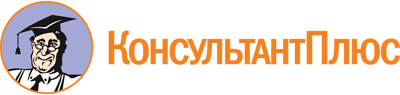 Постановление Правительства РФ от 19.06.2012 N 608
(ред. от 26.01.2023)
"Об утверждении Положения о Министерстве здравоохранения Российской Федерации"Документ предоставлен КонсультантПлюс

www.consultant.ru

Дата сохранения: 26.04.2023
 Список изменяющих документов(в ред. Постановлений Правительства РФ от 15.04.2013 N 342,от 29.04.2013 N 381, от 21.05.2013 N 428, от 09.08.2013 N 685,от 02.11.2013 N 988, от 18.03.2014 N 200, от 23.06.2014 N 581,от 16.07.2014 N 666, от 06.09.2014 N 913 (ред. 03.06.2015),от 27.12.2014 N 1581, от 14.03.2015 N 232, от 03.06.2015 N 536,от 25.12.2015 N 1435, от 24.02.2016 N 131, от 28.06.2016 N 597,от 01.07.2016 N 616, от 16.08.2016 N 800, от 29.11.2016 N 1258,от 02.02.2017 N 124, от 07.08.2017 N 944, от 05.09.2017 N 1071,от 25.09.2017 N 1159, от 14.12.2017 N 1551, от 16.03.2018 N 287,от 21.04.2018 N 488, от 28.08.2018 N 1009, от 03.10.2018 N 1187,от 20.11.2018 N 1390, от 01.12.2018 N 1463, от 29.12.2018 N 1736,от 18.01.2019 N 9, от 05.04.2019 N 404, от 06.04.2019 N 412,от 05.06.2019 N 720, от 01.06.2020 N 802, от 24.11.2020 N 1923,от 18.12.2020 N 2143, от 18.02.2021 N 207, от 19.03.2021 N 417,от 03.04.2021 N 540, от 13.05.2021 N 728, от 12.07.2021 N 1159,от 17.07.2021 N 1218, от 23.08.2021 N 1399, от 18.10.2021 N 1760,от 30.10.2021 N 1866, от 05.02.2022 N 114, от 11.04.2022 N 636,от 14.04.2022 N 663, от 14.07.2022 N 1255, от 04.08.2022 N 1383,от 29.09.2022 N 1714, от 26.01.2023 N 93)Список изменяющих документов(в ред. Постановлений Правительства РФ от 15.04.2013 N 342,от 29.04.2013 N 381, от 21.05.2013 N 428, от 09.08.2013 N 685,от 02.11.2013 N 988, от 18.03.2014 N 200, от 23.06.2014 N 581,от 16.07.2014 N 666, от 06.09.2014 N 913 (ред. 03.06.2015),от 27.12.2014 N 1581, от 14.03.2015 N 232, от 03.06.2015 N 536,от 25.12.2015 N 1435, от 24.02.2016 N 131, от 28.06.2016 N 597,от 01.07.2016 N 616, от 16.08.2016 N 800, от 29.11.2016 N 1258,от 02.02.2017 N 124, от 07.08.2017 N 944, от 05.09.2017 N 1071,от 25.09.2017 N 1159, от 14.12.2017 N 1551, от 16.03.2018 N 287,от 21.04.2018 N 488, от 28.08.2018 N 1009, от 03.10.2018 N 1187,от 20.11.2018 N 1390, от 01.12.2018 N 1463, от 29.12.2018 N 1736,от 18.01.2019 N 9, от 05.04.2019 N 404, от 06.04.2019 N 412,от 05.06.2019 N 720, от 01.06.2020 N 802, от 24.11.2020 N 1923,от 18.12.2020 N 2143, от 18.02.2021 N 207, от 19.03.2021 N 417,от 03.04.2021 N 540, от 13.05.2021 N 728, от 12.07.2021 N 1159,от 17.07.2021 N 1218, от 23.08.2021 N 1399, от 18.10.2021 N 1760,от 30.10.2021 N 1866, от 05.02.2022 N 114, от 11.04.2022 N 636,от 14.04.2022 N 663, от 14.07.2022 N 1255, от 04.08.2022 N 1383,от 29.09.2022 N 1714, от 26.01.2023 N 93)КонсультантПлюс: примечание.Порядок ведения персонифицированного учета определяется Правительством РФ (ФЗ от 29.11.2010 N 326-ФЗ).